Периодическое печатное издание«Табарсукский вестник»31 октября 2022 года, выпуск № 161В октябре 2022 года Думой муниципального образования «Табарсук» приняты следующие нормативно-правовые акты:1. Решение Думы  муниципального образования «Табарсук» от 06.10.2022г. № 170/4-дмо «О внесении изменений в Порядок организации и проведения общественных обсуждений и публичных слушаний в муниципальном образовании «Табарсук», утвержденный решение Думы муниципального образования «Табарсук»  от 26 марта 2018 года № 122/3-дмо».2. Решение Думы муниципального образования «Табарсук» от 06.10.2022г. № 171/4-дмо «Об  утверждении схемы избирательного округа по выборам депутатов муниципального образования «Табарсук».3. Решение Думы  муниципального образования «Табарсук» от 06.10.2022г. № 172/4-дмо «Об  утверждении местных нормативов градостроительного проектирования муниципального образования «Табарсук»».4. Решение Думы  муниципального образования «Табарсук» от 11.10.2022г. № 187/4-дмо «О внесении изменений в решение Думы муниципального образования «Табарсук» № 157/4-дмо от 27.12.2021г.  «О бюджете муниципального образования «Табарсук» на  2022 год и на плановый период 2023 и 2024 годов».5. Решение Думы  муниципального образования «Табарсук» от 21.10.2022г. № 188/4-дмо «О передаче полномочий по осуществлению внешнего муниципального финансового контроля контрольно-счетной палате муниципального образования «Аларский район».В октябре 2022 года администрацией муниципального образования «Табарсук» приняты следующие нормативно-правовые акты:1. Постановление администрации муниципального образования «Табарсук» от 11.10.2022г. № 50-п «Об утверждении Положения о должностном лице администрации муниципального образования «Табарсук», ответственном за профилактику коррупционных и иных правонарушений».2. Постановление администрации муниципального образования «Табарсук» от 11.10.2022г. № 51-п «О внесении изменений в Перечень информации о деятельности органа местного самоуправления муниципального образования «Табарсук», размещаемой в сети «Интернет», утвержденный постановлением администрации муниципального образования «Табарсук» от 4 декабря 2014 года № 70-п (с изменениями от 24 августа 2017 года № 43-п)».3. Постановление администрации муниципального образования «Табарсук» от 11.10.2022г. № 52-п «Об утверждении Перечня мест,  на которые запрещается возвращать животных без владельцев, и Перечня лиц,  уполномоченных на принятие решений о возврате животных без владельцев на прежние места их обитания».________________________________________________________________Учредитель периодического печатного издания «Табарсукский вестник» - Дума МО «Табарсук»Главный редактор-глава муниципального образования «Табарсук» Андреева Т.С.Тираж-30 экземпляров.Распространяется бесплатно.Адрес редакции - с.Табарсук, ул. Юбилейная, д.3Номер подписан в печать 31 октября  2022 года. 06.10.2022г. № 170/4-дмоРОССИЙСКАЯ ФЕДЕРАЦИЯИРКУТСКАЯ ОБЛАСТЬАЛАРСКИЙ МУНИЦИПАЛЬНЫЙ РАЙОНМУНИЦИПАЛЬНОЕ ОБРАЗОВАНИЕ «ТАБАРСУК»ДУМАРЕШЕНИЕО ВНЕСЕНИИ ИЗМЕНЕНИЙ В ПОРЯДОК ОРГАНИЗАЦИИ И ПРОВЕДЕНИЯ ОБЩЕСТВЕННЫХ ОБСУЖДЕНИЙ И ПУБЛИЧНЫХ СЛУШАНИЙ В МУНИЦИПАЛЬНОМ ОБРАЗОВАНИИ «ТАБАРСУК», УТВЕРЖДЕННЫЙ РЕШЕНИЕМ ДУМЫ МУНИЦИПАЛЬНОГО ОБРАЗОВАНИЯ «ТАБАРСУК» ОТ 26 МАРТА 2018 ГОДА № 122/3-ДМОВ соответствии со ст. 28 Федерального закона «Об общих принципах организации местного самоуправления в Российской Федерации от 06.10.2003 года № 131-ФЗ, Федеральным законом от 14.07.2022 № 350-ФЗ «О внесении изменений в Градостроительный кодекс Российской Федерации и отдельные законодательные акты Российской Федерации», ст. 16 Устава муниципального образования «Табарсук», Дума муниципального образования «Табарсук»РЕШИЛА:1. Внести в Порядок организации и проведения общественных обсуждений и публичных слушаний в муниципальном образовании «Табарсук», утвержденный решением Думы муниципального образования «Табарсук» от 26 марта 2018 года № 122/3-дмо  следующие изменения - пункт 1 статьи 8 дополнить подпунктом 1.1. следующего содержания:«1.1. В случае подготовки изменений в генеральный план поселения применительно к территории одного или нескольких населенных пунктов, их частей общественные обсуждения или публичные слушания проводятся в границах территории, в отношении которой принято решение о подготовке предложений о внесении в генеральный план изменений. В этом случае срок проведения общественных обсуждений или публичных слушаний не может быть более чем один месяц.».2. Опубликовать данное решение в периодическом печатном издании «Табарсукский вестник» и разместить на официальном сайте администрации муниципального образования «Аларский район» на страничке муниципального образования «Табарсук» в информационно-телекоммуникационной сети «Интернет».3. Настоящее решение вступает в силу после дня его официального опубликования.4. Контроль за исполнением настоящего решения возложить на главу муниципального образования «Табарсук» Андрееву Т.С..Председатель Думы,Глава муниципального образования «Табарсук»Т.С.Андреева06.10.2022г. № 171/4-дмоРОССИЙСКАЯ ФЕДЕРАЦИЯИРКУТСКАЯ ОБЛАСТЬАЛАРСКИЙ МУНИЦИПАЛЬНЫЙ РАЙОНМУНИЦИПАЛЬНОЕ ОБРАЗОВАНИЕ «ТАБАРСУК»ДУМАРЕШЕНИЕОБ УТВЕРЖДЕНИИ СХЕМЫ ИЗБИРАТЕЛЬНОГО ОКРУГА ПО ВЫБОРАМ ДЕПУТАТОВ ДУМЫ МУНИЦИПАЛЬНОГО ОБРАЗОВАНИЯ «ТАБАРСУК»На основании ст. ст. 17-19 Закона Иркутской области от 11.11.2011 г. № 116-оз «О муниципальных выборах в Иркутской области»  статьей 11 Устава муниципального образования «Табарсук» Дума муниципального образования «Табарсук»РЕШИЛА:1. Утвердить схему восьмимандатного избирательного округа по выборам депутатов Думы муниципального образования «Табарсук» (Приложение № 1).2. Утвердить графическое изображения схемы указанной в пункте 1 настоящего решения (Приложение № 2).3. Копию решения направить в Аларскую территориальную избирательную комиссию.4. Опубликовать данное решение в периодическом печатном издании «Табарсукский вестник» и разместить на официальном сайте администрации муниципального образования «Аларский район» на страничке муниципального образования «Табарсук» в информационно-телекоммуникационной сети «Интернет».5. Контроль за исполнением настоящего постановления возложить на главу муниципального образования «Табарсук» Андрееву Т.С.Глава муниципального образования «Табарсук»Т.С.АндрееваПриложение № 1к решению Думы муниципального образования «Табарсук» от 06.10.2022 г.№ 171/4 -дмоСХЕМА8-мандатного избирательного округа по выборам депутатов Думы  Табарсукского сельского поселения Аларского муниципального района Иркутской областиВсего избирателей в сельском поселении 570 человек на 15.08.2022 г.Приложение № 2к решению Думы муниципального образования «Табарсук» от 06.10.2022 г.№ 171/4 –дмоГрафическое изображение схемы8-мандатного избирательного округа по выборам депутатов Думы Табарсукского сельского поселения Аларского муниципального района Иркутской области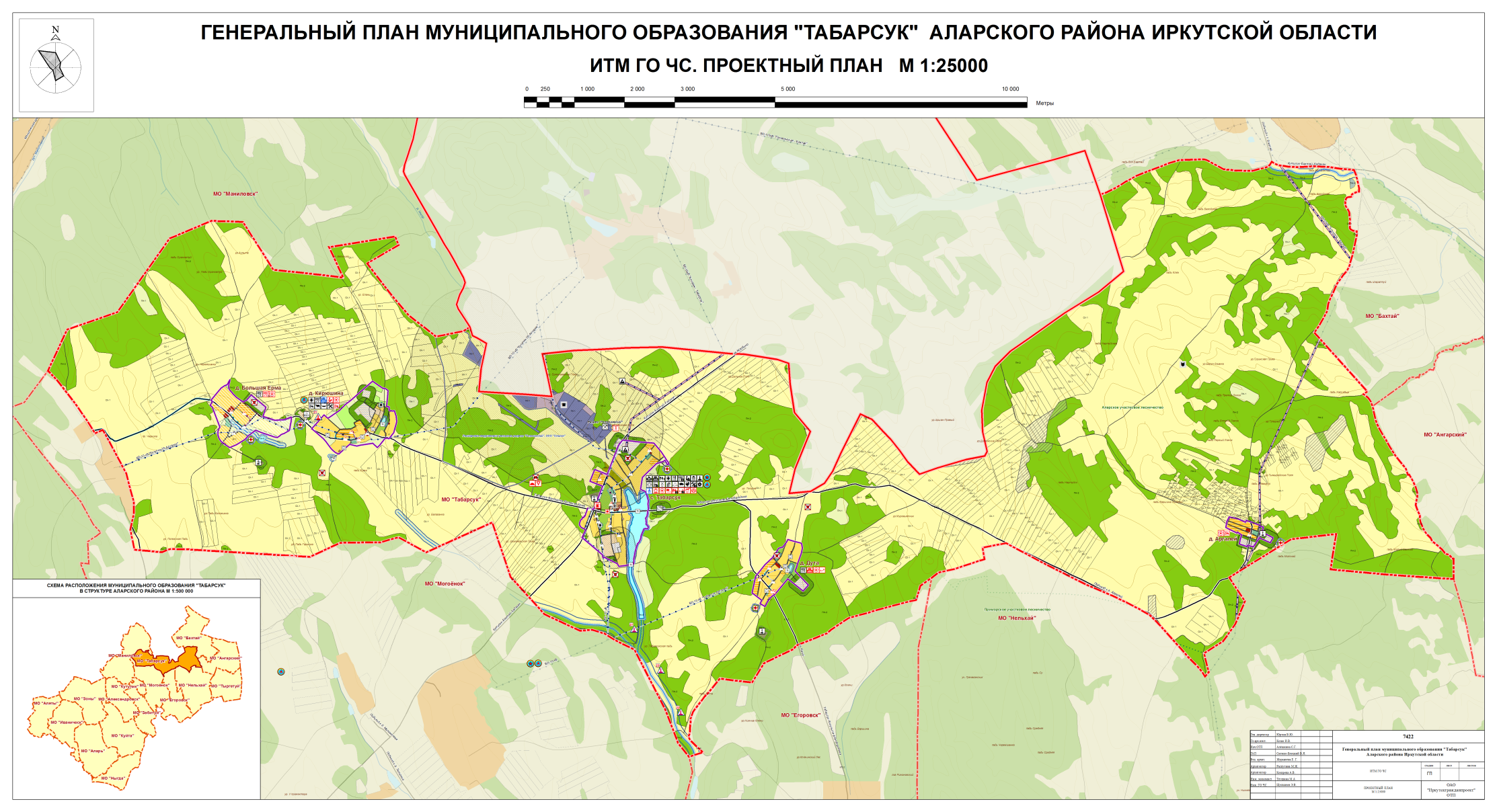 06.10.2022г. № 172/4-дмоРОССИЙСКАЯ ФЕДЕРАЦИЯИРКУТСКАЯ ОБЛАСТЬАЛАРСКИЙ МУНИЦИПАЛЬНЫЙ РАЙОНМУНИЦИПАЛЬНОЕ ОБРАЗОВАНИЕ «ТАБАРСУК»ДУМАРЕШЕНИЕОБ УТВЕРЖДЕНИИ МЕСТНЫХ НОРМАТИВНОВ ГРАДОСТРОИТЕЛЬНОГО ПРОЕКТИРОВАНИЯ МУНИЦИПАЛЬНОГО ОБРАЗОВАНИЯ «ТАБАРСУК»В соответствии со статьёй 29.4 Градостроительного кодекса Российской Федерации, Федеральным законом от 06 октября 2003 года № 131ФЗ «Об общих принципах организации местного самоуправления в Российской Федерации», руководствуясь Уставом муниципального образования «Табарсук», Дума муниципального образования «Табарсук»РЕШИЛА:1. Утвердить прилагаемые Местные нормативы градостроительного проектирования муниципального образования «Табарсук».2. Признать утратившим силу решение Думы муниципального образования «Табарсук» от 23 июня 2016 года № 67/3-дмо «Об утверждении местных нормативов градостроительного проектирования муниципального образования «Табарсук»».3. Опубликовать данное решение в периодическом печатном издании «Табарсукский вестник» и разместить на официальном сайте администрации муниципального образования «Аларский район» на страничке муниципального образования «Табарсук» в информационно-телекоммуникационной сети «Интернет».4. Настоящее решение вступает в силу после дня его официального опубликования.5. Контроль за исполнением настоящего решения возложить на главу муниципального образования «Табарсук» Андрееву Т.С..Председатель Думы,Глава муниципального образования «Табарсук»Т.С.АндрееваПриложение к решению Думы муниципального образования  «Табарсук»от 06.10.2022г. № 172/4-дмоМестные нормативыградостроительного проектированиямуниципального образования «Табарсук»ОГЛАВЛЕНИЕОГЛАВЛЕНИЕ	2РАЗДЕЛ I. ОБЩИЕ ПОЛОЖЕНИЯ	5Глава 1. Цели и задачи проекта Местных нормативов градостроительного проектирования муниципального образования “Табарсук»	5Глава 2. Нормативно-правовая база	6Глава 3. Географическое положение и природно-климатические условия сельского поселения “Табарсук»	10Глава 4. Социально-демографический состав и плотность населения на территории муниципального образования “Табарсук»	11Глава 5. Положение сельского поселения “Табарсук» в системе расселения. Система обслуживания.	11Глава 6. Особенности структуры экономики.	13Глава 7. Транспорт.	13Глава 8. Инженерная инфраструктура.	14Глава 9. Планы и программы комплексного социально-экономического развития муниципального образования “Табарсук»	15РАЗДЕЛ II. МАТЕРИАЛЫ ПО ОБОСНОВАНИЮ РАСЧЕТНЫХ ПОКАЗАТЕЛЕЙ, СОДЕРЖАЩИХСЯ В ОСНОВНОЙ ЧАСТИ НОРМАТИВОВ ГРАДОСТРОИТЕЛЬНОГОПРОЕКТИРОВАНИЯ	15Глава 10. Обоснование расчетных показателей по объектам, относящимся к областям электро-, тепло-, газо- и водоснабжения населения, водоотведения	1510.1. Расчетные показатели минимально допустимого уровня обеспеченности объектами электроснабжения местного значения и максимально допустимого уровня их территориальной доступности для населения	1510.2. Расчетные показатели минимально допустимого уровня обеспеченности объектами теплоснабжения местного значения и максимально допустимого уровня их территориальной доступности для населения	1610.3. Расчетные показатели минимально допустимого уровня обеспеченности объектами газоснабжения местного значения и максимально допустимого уровня их территориальной доступности для населения	1710.4. Расчетные показатели минимально допустимого уровня обеспеченности объектами водоснабжения местного значения и максимально допустимого уровня их территориальной доступности для населения	1710.5. Расчетные показатели минимально допустимого уровня обеспеченности объектами водоотведения местного значения и максимально допустимого уровня их территориальной доступности для населения	18Глава 11. Обоснование расчетных показателей по объектам, относящимся к области  автомобильных дорог местного значения и улично-дорожной сети, объектам транспортных услуг	2011.1. Расчетные показатели минимально допустимого уровня обеспеченности автомобильными дорогами местного значения и максимально допустимого уровня их территориальной доступности для населения	2011.2. Расчетные показатели минимально допустимого уровня обеспеченности велосипедными дорожками	2211.3. Расчетные показатели минимально допустимого уровня обеспеченности парковками (парковочными местами) и максимально допустимого уровня их территориальной доступности для населения	2311.4. Расчетные показатели минимально допустимого уровня обеспеченности объектами транспортных услуг и транспортного обслуживания населения и максимально допустимого уровня их доступности для населения	23Глава 12. Обоснование расчетных показателей минимально допустимого уровня обеспеченности объектами физической культуры и массового спорта и максимально допустимого уровня их территориальной доступности для населения	23Глава 13. Расчетные показатели минимально допустимого уровня обеспеченности объектами культуры, досуга и художественного творчества и максимально допустимого уровня их территориальной доступности для населения	24Глава 14. Расчетные показатели минимально допустимого уровня обеспеченности объектами услуг общественного питания, торговли и бытового обслуживания и максимально допустимого уровня их территориальной доступности для населения	25Глава 15. Расчетные показатели минимально допустимого уровня обеспеченности жилыми помещениями муниципального жилищного фонда и максимально допустимого уровня их территориальной доступности для населения	26 Глава 16. Расчетные показатели минимально допустимого уровня обеспеченности объектами, относящимися к области утилизации и переработки бытовых и промышленных отходов, и максимально допустимого уровня их территориальной доступности для населения	27Глава 17. Расчетные показатели минимально допустимого уровня обеспеченности объектами благоустройства, местами массового отдыха и максимально допустимого уровня их территориальной доступности для населения	28Глава 18. Расчетные показатели минимально допустимого уровня обеспеченности объектами, предназначенными для организации ритуальных услуг, мест захоронения и максимально допустимого уровня их территориальной доступности для населения	28Глава 19. Расчетные показатели минимально допустимого уровня обеспеченности городскими лесами и максимально допустимого уровня их территориальной доступности для населения	30Глава 20. Обеспечение доступности жилых объектов и объектов социальной инфраструктуры для инвалидов и маломобильных групп населения	30РАЗДЕЛ III. ПРАВИЛА И ОБЛАСТЬ ПРИМЕНЕНИЯ РАСЧЕТНЫХ ПОКАЗАТЕЛЕЙ, СОДЕРЖАЩИХСЯ В ОСНОВНОЙ ЧАСТИ МЕСТНЫХ НОРМАТИВОВ ГРАДОСТРОИТЕЛЬНОГО ПРОЕКТИРОВАНИЯ	30Глава 21. Область применения расчетных показателей нормативов градостроительного проектирования муниципального образования «Табарсук»	31Глава 22. Правила применения расчетных показателей нормативов градостроительного проектирования муниципального образования «Табарсук»	32РАЗДЕЛ I. ОБЩИЕ ПОЛОЖЕНИЯГлава 1. Цели и задачи проекта Местных нормативов градостроительного проектирования муниципального образования «Табарсук»Местные нормативы градостроительного проектирования муниципального образования  «Табарсук» Аларского района Иркутской области разрабатываются в целях обеспечения благоприятных условий жизнедеятельности человека путем установления совокупности расчетных показателей минимально допустимого уровня обеспеченности населения муниципального образования  «Табарсук» Аларского района Иркутской области (далее по тексту – муниципального образования) объектами местного значения, относящимся к областям, указанным в пункте 1 части 5 статьи 23 Градостроительного Кодекса Российской Федерации и части 3 статьи 3(1) Закона Иркутской области от 23.07.2008 № 59-ОЗ «О градостроительной деятельности в Иркутской области», объектами благоустройства территории, иными объектами местного значения и расчетных показателей максимально допустимого уровня территориальной доступности таких объектов для населения муниципального образования.Согласно Главе 3.1 Градостроительного кодекса, нормативы градостроительного проектирования поселения, городского округа устанавливают совокупность расчетных показателей минимально допустимого уровня обеспеченности объектами местного значения поселения, относящимися к областям электро-, тепло-, газо- и водоснабжения населения, водоотведения; автомобильным дорогам местного значения; объектами благоустройства территории, иными объектами местного значения поселения населения поселения и расчетных показателей максимально допустимого уровня территориальной доступности таких объектов для населения поселения. Подготовка местных нормативов градостроительного проектирования осуществляется с учетом:1) социально-демографического состава и плотности населения на территории муниципального образования;2) планов и программ комплексного социально-экономического развития муниципального образования;3) предложений органов местного самоуправления и заинтересованных лиц.Федеральным законом «Об общих принципах организации местного самоуправления в Российской Федерации» от 06.10.2003 N 131-ФЗ определены вопросы местного значения городского, сельского поселения (статья 14). Часть вопросов местного значения сельского поселения передана на районный уровень, например, организация в границах поселения электро-, тепло-, газо- и водоснабжения населения, водоотведения; дорожная деятельность в отношении автомобильных дорог местного значения в границах населенных пунктов поселения и обеспечение безопасности дорожного движения на них, включая создание и обеспечение функционирования парковок (парковочных мест) и иные.Однако законами Иркутской области и принятыми в соответствии с ними уставом муниципального района и уставами сельских поселений за сельскими поселениями могут закрепляться также другие вопросы из числа вопросов местного значения городских поселений (муниципального района).Глава 2. Нормативно-правовая базаПри пользовании настоящим перечнем, целесообразно проверить действие ссылочных нормативных правовых актов, нормативных документов, стандартов, сводов правил и классификаторов в информационной системе общего пользования – на официальном сайте национального органа Российской Федерации в сети Интернет. Если ссылочный документ заменен (изменен), то при пользовании настоящим перечнем следует руководствоваться замененным (измененным) документом. Если ссылочный документ отменен без замены, то пол-ожение, в котором дана ссылка на него, применяется в части, не затрагивающей эту ссылку.Федеральные законыГрадостроительный кодекс Российской Федерации от 29 декабря 2004 года № 190-ФЗ;Земельный кодекс Российской Федерации от 25 октября 2001 года № 136-ФЗ;Жилищный кодекс Российской Федерации от 29 декабря 2004 года № 188-ФЗ;Водный кодекс Российской Федерации от 3 июня 2006 года № 74-ФЗ;Лесной кодекс Российской Федерации от 4 декабря 2006 года № 200-ФЗ;Федеральный закон от 14 марта 1995 года № 33-ФЗ «Об особо охраняемых природных территориях»;Федеральный закон от 24 ноября 1995 года № 181-ФЗ «О социальной защите инвалидов в Российской Федерации»;Федеральный закон от 12 января 1996 года № 8-ФЗ «О погребении и похоронном деле»;Федеральный закон от 24 июня 1998 года № 89-ФЗ «Об отходах производства и потребления»;Федеральный закон от 30 марта 1999 года № 52-Ф3 «О санитарно-эпидемиологическом благополучии населения»;Федеральный закон от 31 марта 1999 года № 69-ФЗ «О газоснабжении в Российской Федерации»;Федеральный закон от 4 мая 1999 года № 96-Ф3 «Об охране атмосферного воздуха»;Федеральный закон от 10 января 2002 года № 7-ФЗ «Об охране окружающей среды»;Федеральный закон от 25 июня 2002 года № 73-ФЗ «Об объектах культурного наследия (памятниках истории и культуры) народов Российской Федерации»;Федеральный закон от 27 декабря 2002 года № 184-ФЗ «О техническом регулировании»;Федеральный закон от 6 октября 2003 года № 131-ФЗ «Об общих принципах организации местного самоуправления в Российской Федерации»;Федеральный закон от 8 ноября 2007 года № 257-ФЗ «Об автомобильных дорогах и о дорожной деятельности в Российской Федерации и о внесении изменений в отдельные законодательные акты Российской Федерации»;Федеральный закон от 4 декабря 2007 № 329 «О физической культуре и спорте»;Федеральный закон от 23 ноября 2009 года № 261-ФЗ «Об энергосбережении и о повышении энергетической эффективности и о внесении изменений в отдельные законодательные акты Российской Федерации»;Федеральный закон от 27 июля 2010 года № 190-ФЗ «О теплоснабжении»;Федеральный закон от 7 декабря 2011 года № 416-ФЗ «О водоснабжении и водоотведении».Иные нормативные акты Российской ФедерацииУказ Президента Российской Федерации от 30 ноября 1992 года № 1487 «Об особо ценных объектах культурного наследия народов Российской Федерации»;Постановление Правительства Российской Федерации от 7 декабря 1996 года № 1449 «О мерах по обеспечению беспрепятственного доступа инвалидов к информации и объектам социальной инфраструктуры»;Постановление Правительства Российской Федерации от 20 ноября 2000 года № 878 «Об утверждении Правил охраны газораспределительных сетей»;Постановление Правительства Российской Федерации от 20 июня 2006 года № 384 «Об утверждении Правил определения границ зон охраняемых объектов и согласования градостроительных регламентов для таких зон»;Постановление Правительства Российской Федерации от 26 апреля 2008 года № 315 «Об утверждении Положения о зонах охраны объектов культурного наследия (памятников истории и культуры) народов Российской Федерации»;Постановление Правительства Российской Федерации от 24 февраля 2009 года № 160 (ред. от 26.08.2013) «О порядке установления охранных зон объектов электросетевого хозяйства и особых условий использования земельных участков, расположенных в границах таких зон»;Постановление Правительства Российской Федерации от 14 декабря 2009 года № 1007 (ред. от 01.11.2012) «Об утверждении Положения об определении функциональных зон в лесопарковых зонах, площади и границ лесопарковых зон, зеленых зон»;Распоряжение Правительства Российской Федерации от 3 июля 1996 года № 1063-р «О социальных нормативах и нормах»;Распоряжение Правительства Российской Федерации от 19 октября 1999 года № 1683-р  «О методике определения нормативной потребности субъектов Российской Федерации в объектах социальной инфраструктуры»;Распоряжение Правительства Российской Федерации от 21 июня 2010 года № 1047-р «О перечне национальных стандартов и сводов правил (частей таких стандартов и сводов правил), в результате применения которых на обязательной основе обеспечивается соблюдение требований Федерального закона «Технический регламент о безопасности зданий и сооружений»;Законодательные и нормативные акты Иркутской областиУстав Иркутской области от 17.04.2009 N 1;Закон Иркутской области от 21.06.2010 N 49-ОЗ "Об административно-территориальном устройстве Иркутской области";Закон Иркутской области от 23.07.2008 № 59-оз «О градостроительной деятельности в Иркутской области»;Закон Иркутской области от 19.06.2008 N 27-оз "Об особо охраняемых природных территориях и иных особо охраняемых территориях в Иркутской области";вопросах оборота земель сельскохозяйственного назначения в Иркутской области";Постановление Правительства Иркутской области  от 23.12.2013 г. №610-пп.Государственные стандарты Российской Федерации (ГОСТ)ГОСТ 2761-84. Источники централизованного хозяйственно-питьевого водоснабжения. Гигиенические, технические требования и правила выбора.ГОСТ Р 50597-93. Автомобильные дороги и улицы. Требования к эксплуатационному состоянию, допустимому по условиям обеспечения безопасности дорожного движения.ГОСТ Р 52766-2007. Дороги автомобильные общего пользования. Элементы обустройства. Общие требования.Строительные нормы и правила (СНиП). Своды правил по проектированию и строительству (СП)СанПиН 2.2.1/2.1.1.1200-03. Санитарно-защитные зоны и санитарная классификация предприятий, сооружений и иных объектов (в новой редакции с изм. от 25.04.2014).СанПиН 2.1.4.1110-02. Зоны санитарной охраны источников водоснабжения и водопроводов питьевого назначения.СанПиН 2.1.4.1074-01. Питьевая вода. Гигиенические требования к качеству воды централизованных систем питьевого водоснабжения. Контроль качества. Гигиенические требования к обеспечению безопасности систем горячего водоснабжения.СанПиН 2.1.6.1032-01. Гигиенические требования к обеспечению качества атмосферного воздуха населенных мест.СанПиН 2.1.4.1175-02. Гигиенические требования к качеству воды нецентрализованного водоснабжения. Санитарная охрана источников.СанПиН 2.4.1.3049-13 Санитарно-эпидемиологические требования к устройству, содержанию и организации режима работы в дошкольных организациях. (утратил силу с 30.07.2013г., заменен СанПин 2.4.1.3049-13 с 15 мая 2013г).СанПиН 2.4.2.2821-10. Санитарно-эпидемиологические требования к условиям и организации обучения в общеобразовательных организациях. Санитарно-эпидемиологические правила и нормативы.СанПиН 2.1.3.2630-10. Санитарно-эпидемиологические требования к организациям, осуществляющим медицинскую деятельность.СНиП 2.01.28-85. Полигоны по обезвреживанию и захоронению токсичных промышленных отходов. Основные положения по проектированию.СНиП 2.04.02-84*. Водоснабжение. Наружные сети и сооружения.СНиП 2.04.03-85. Канализация. Наружные сети и сооружения.СНиП 41-02-2003. Тепловые сети.СП 62.13330.2011. Свод правил. Газораспределительные системы. Актуализированная редакция СНиП 42-01-2002.СНиП 2.05.02-85. Автомобильные дороги.СП 42.13330.2011. Свод правил. Градостроительство. Планировка и застройка городских и сельских поселений. Актуализированная редакция СНиП 2.07.01-89*.СНиП 31-06-2009. Общественные здания и сооружения.СНиП 11-02-96. Инженерные изыскания для строительства. Основные положения.СНиП 21-01-97*. Пожарная безопасность зданий и сооружений.СП 52.13330.2011. Свод правил. Естественное и искусственное освещение. Актуализированная редакция СНиП 23-05-95*.СНиП 32.01-95. Железные дороги колеи .СНиП 32.03-96. Аэродромы.СНиП III-41-76. Контактные сети электрифицированного транспорта.СП 31-110-2003. Проектирование и монтаж электроустановок жилых и общественных зданий.ВСН 01-89. Предприятия по обслуживанию автомобилей.ВСН 62-91*. Проектирование среды жизнедеятельности с учетом потребностей инвалидов и маломобильных групп населения.СТН Ц-01-95. Железные дороги колеи .СН 496-77. Временная инструкция по проектированию сооружений для очистки поверхностных сточных вод.НПБ 111-98*. Автозаправочные станции. Требования пожарной безопасности.СН 2.2.4/2.1.8.562-96. Шум на рабочих местах, в помещениях жилых, общественных зданий и на территории жилой застройки.СанПиН 2.6.1.2523-09. Нормы радиационной безопасности (НРБ-99/2009).ОНД-86. Методика расчета концентрации в атмосферном воздухе вредных веществ, содержащихся в выбросах предприятий.Правила создания, охраны и содержания зеленых насаждений в городах Российской Федерации, утвержденные Приказом Госстроя России от 15.12.1999 N 153. МДС 13-5.2000.СанПиН 42-128-4690-88. Санитарные правила содержания территорий населенных мест.СП 54.13330.2011. Свод правил. Здания жилые многоквартирные. Актуализированная редакция СНиП 31-01-2003.СанПиН 2.1.2882-11. Гигиенические требования к размещению, устройству и содержанию кладбищ, зданий и сооружений похоронного назначения.СП 2.1.7.1038-01. Гигиенические требования к устройству и содержанию полигонов для твердых бытовых отходов.СП 30-102-99. Планировка и застройка территорий малоэтажного жилищного строительства.СНиП 2.04.01-85*. Внутренний водопровод и канализация зданий.СНиП 41-01-2003. Отопление, вентиляция и кондиционирование.СНиП II-35-76. Котельные установки.Правила устройства электроустановок, утв. Министерством топлива и энергетики РФ 06.10.1999.СП 41-108-2004. Поквартирное теплоснабжение жилых зданий с теплогенераторами на газовом топливе.СНиП 21-02-99. Стоянки автомобилей;СП 44.13330.2011. Свод правил. Административные и бытовые здания. Актуализированная редакция СНиП 2.09.04-87.СП 14.13330.2011. Свод правил. Строительство в сейсмических районах. Актуализированная редакция СНиП II-7-81*.СанПиН 2.1.7.1322-03. Гигиенические требования к размещению и обезвреживанию отходов производства и потребления. Санитарно-эпидемиологические правила и нормативы.РД 34.20.185-94. Инструкция по проектированию городских электрических сетей.СП 30-102-99 Планировка и застройка территорий малоэтажного жилищного строительства.СанПиН 42-128-4690-88 Санитарные правила содержания территорий населенных мест.СП 131.13330.2012 Строительная климатология. Актуализированная редакция СНиП 23-01-99*.Глава 3. Географическое положение и природно-климатические условия сельского поселения «Табарсук»Территория муниципального образования «Табарсук» расположена в северо-восточной части Аларского района Иркутской области.На севере граничит с Нукутским районом, на востоке – с муниципальными образованиями «Бахтай» и «Ангарский», на юге – с муниципальными образованиями «Нельхай», «Егоровск» и «Могоенок», на северо-западе с муниципальным образованием «Маниловск».Климатические особенности МО «Табарсук» определяются его географическим положением. Климат резко континентальный, с большим колебанием температур, как по сезонам, так и в течение суток. Характерны продолжительная зима, короткое лето, низкие средние годовые температуры.Среднегодовая температура - 1,4°С. Среднемесячные температуры января опускаются ниже - 30°С. Температура воздуха в июле составляет, в среднем, + 17,3°С. Абсолютный максимум температура достигает + 37°, а абсолютный минимум - 52°. Амплитуда колебания среднесуточных температур воздуха наибольшего значения 25-30° достигает в марте. Суммы положительных температур воздуха более 10° варьируют в широких пределах. Продолжительность безморозного периода составляет в среднем по территории 105 дней и в зависимости от микроклиматических условий местности меняется от 92 до 112 дней. Заморозки наносят значительный ущерб сельскому хозяйству округа. Средняя дата прекращения заморозков весной колеблется в различных пределах от 30 мая до 18 июня. Первые осенние заморозки наступают 18 августа-3 сентября.Территория МО «Табарсук» относится к Иркутско-Черемховской равнине Предсаянского краевого прогиба. Преобладают холмисто-увалистые формы рельефа.В районах вершин и склонов увалов распространены дернисто-подзолистые, светло-серые и серые лесные почвы, днища падей, подножья склонов и ложбин заняты лугово-черноземными почвами и чернозёмами. Гидрографическая сеть представлена мелкими водотоками.В пределах МО «Табарсук» Аларского района находятся следующие месторождения твердых полезных ископаемых: Бахтайское месторождение гипса. Месторождение учтено Госбалансом в резерве. Данное месторождение расположено в 20 км северо-восточнее железнодорожной станции Кутулик, в 5 км юго-западнее с. Бахтай. Головинское месторождение кирпичных глин. Запасы карьерных полей подсчитаны. Месторождение расположено в 0,3 км юго-западнее ст. Головинская. Пригодно для производства кирпича марок «125» и «150».По данным филиала по Иркутской области ФБУ «Территориальный фонд информации по природным ресурсам и охране окружающей среды МПР России по Сибирскому федеральному округу» выдана лицензия на добычу каменного угля на участке Карьерное поле №1 Головинского каменноугольного месторождения УОР 13121 ТЭ, 2005 г. ООО «Ольхон». Лицензионный участок расположен на территории Аларского и Нукутского районов, в 165 км к северо-западу от г. Иркутска и в 30 км северо-западнее г. Черемхово. Карьерное поле №1 располагается в крайней восточной части Головинского месторождения (в центральной части Иркутского угленосного бассейна). Западная граница поля удалена от Восточно-Сибирской железной дороги (ст. Головинская) на 10 км. Площадь участка недр составляет 35,03 км2.Глава 4. Социально-демографический состав и плотность населения на территории муниципального образования “Табарсук»По данным текущего статистического учета постоянное население поселения на 01.01.2021 – 871 человек.Из них лица трудоспособного возраста –447 человек.Численность работающих на предприятиях – 277 человек, занятых в бюджетной сфере – 60 человек.Число личных подсобных хозяйств – 258, крестьянско-фермерских хозяйств – 3.Глава 5. Положение сельского поселения  «Табарсук» в системе расселения. Система обслуживания.МО «Табарсук» наделено статусом сельского поселения Законом Иркутской области от 30 декабря 2004 года №67-ОЗ «О статусе и границах муниципальных образований Аларского, Баяндаевского, Боханского, Нукутского, Осинского и Эхирит-Булагатского районов Усть-Ордынского Бурятского округа».В состав территории МО «Табарсук» входят земли следующих населенных пунктов:-	село Табарсук - центр поселения;-	деревня Аргалей;-	деревня Большая Ерма;-	деревня Дута;-	деревня Кирюшина.МО «Табарсук» входит в состав муниципального образования «Аларский район», центром которого является п. Кутулик. В состав Аларского района, помимо сельского поселения «Табарсук», входят 16 сельских поселений, а также межселенные территории.МО «Табарсук» занимает 10 место по площади территории. В совокупности с незначительной удаленностью от п. Кутулик МО «Табарсук» имеет потенциал к дальнейшему увеличению численности населения.Расстояние от с. Табарсук до административного центра района п. Кутулик по автодороге – 11,3 км.Общая его площадь территории поселения составляет - 141,4 кв. км.На долю жилой застройки приходится 32,56га, или 0,23% всех земель муниципального образования. Площадь жилой территории в расчете на одного жителя составляет 433,6 м². Значительная часть застройки населенных пунктов – 91,8% жилой зоны, приходится на застройку индивидуальными жилыми домами.Площадь зон делового, общественного и коммерческого назначения в расчете на одного жителя составляет 16,47 м², что меньше уровня других муниципальных образований Иркутской области. Зеленые насаждения общего пользования на территории МО «Табарсук» представлены в виде парков, скверов и бульваров – 0,68га.Производственные  и	коммунальные территории	занимают площадь в 80,71 га или 0,57 % земель поселения. Транспортная зона занимает 33 га.Промышленные территории охватывают 80,58га, которые приходятся на предприятия I-V класса вредности. Такая структура производственных территорий отражает современный функциональный профиль муниципального образования.Рекреационные территории занимают 19,61га.Для определения размещения объекта и его территориальной доступности используется система межселенного обслуживания, которая основана на ступенчатости общественного обслуживания: учреждения и предприятия повседневного, периодического и эпизодического пользования. Данная градация определяет размещение объекта в системе межселенного обслуживания, его территориальную доступность.На территории сельского поселения размещаются учреждения повседневного пользования и отдельные учреждения периодического пользования малой вместимости. По остальным видам обслуживания (учреждения периодического и эпизодического пользования) население обращается в межрайонный, районный и подрайонные центры обслуживания.Таблица 1. - Состав учреждений и предприятий социально-культурно-бытового обслуживания повседневного пользованияРяд учреждений и предприятий эпизодического пользования намечается сконцентрировать в межрайонных центрах, которые бы распространяли свое влияние на население, проживающее в пределах 2-2,5 часовой транспортной доступности от них.Районные центры должны исполнять роль основных центров концентрации учреждений и предприятий периодического пользования для населения районов. При этом принимается, что для условий Иркутской области радиус их обслуживания должен быть на уровне 2–часовой транспортной доступности. При превышении этого радиуса предлагается создавать подрайонные системы, которые должны обслуживать население ограниченным по составу комплексом периодического пользования, в пределах 30-45 минутной транспортной доступности. Однако, учитывая особенности транспортной инфраструктуры Иркутской области, транспортная доступность подрайонных центров может быть значительно больше – до 2,5-5 часов.Учреждения повседневного пользования располагаются, преимущественно, в пределах пешеходной доступности. Однако, учитывая мелкоселенность сельского поселения, следует предусматривать транспортную доступность в пределах 30 минут. При размещении учреждений периодического пользования в п. Кутулик возможно соблюдение 30-60-минутной транспортной доступности.Глава 6. Особенности структуры экономикиПромышленное производство представлено обособленным подразделением разреза «Черемховский», участок «Головинский». Данным промышленным предприятием производится добыча угля.Сельское хозяйствоСельскохозяйственное производство играет ключевую роль в жизнеобеспечении населения продуктами питания. Сельхозтоваропроизводители, крестьянско-фермерские хозяйства, частные лица, ведущие личное подсобное хозяйство, полностью обеспечивают собственным производством потребности населения района в зерне, картофеле, овощах, мясе, молоке.На территории поселения действуют: КФХ «Тугарин», КФХ «Герасин», 3 торговых предприятия в виде небольших продовольственных магазинов.Глава 7. ТранспортМО «Табарсук» расположено в северо-восточной части Аларского муниципального района Иркутской области.Внешние связи МО «Табарсук» поддерживаются круглогодично автомобильным транспортом. Расстояние от с. Табарсук до административного центра района п. Кутулик по автодороге – 11,3 км.Сооружения и сообщения речного, воздушного и железнодорожного транспорта в МО «Табарсук» отсутствуют.Автомобильный транспортВ настоящее время внешние связи МО «Табарсук» поддерживаются транспортной сетью автомобильных дорог общего пользования местного значения. По территории МО проходят следующие автомобильные дороги общего пользования:- местного значения «Кутулик-Бахтай-Хадахан», протяженностью 6,4 км; - местного значения «Подъезд к д. Аргалей», протяженностью 11,3 км;-  местного  значения  «Табарсук-Апхульта-Белобородова»,  протяженностью 6,1 км;- местного значения «Табарсук-Кирюшина-Большая Ерма», протяженностью 7,3 км.Юго-западнее МО «Табарсук» проходит автодорога федерального значения Р-255 «Сибирь» Новосибирск – Кемерово – Красноярск – Иркутск (ранее М-53 «Байкал»). Выход на неё осуществляется по автодороге местного значения «Кутулик-Бахтай-Хадахан», общей протяженностью 11,3 км. Данная автодорога обеспечивает населенные пункты: с. Табарсук, д. Аргалей, д. Большая Ерма, д. Дута и д. Кирюшина связью с сетью автомобильных дорог общего пользования.В настоящее время по территории МО «Табарсук» проходит маршрут общественного транспорта районного значения «Кутулик-Табарсук».Одной из основных проблем автодорожной сети МО «Табарсук» является то, что большая часть автомобильных дорог общего пользования местного значения не соответствует требуемому техническому уровню.Основными транспортными артериями в поселках являются главные улицы и основные улицы в жилой застройке. Такими улицами являются: в с. Табарсук - Юбилейная; в д. Большая Ерма – Больше-Ерминская; в д. Кирюшина – Центральная, Хутор и в д. Дута - Дутинская. Данные улицы проходят через весь поселок, связывая жилые зоны с общественными центрами, промпредприятиями и обеспечивают выход из населенных пунктов на внешние автодороги регионального и местного значений.Основные маршруты движения грузовых и транзитных потоков в населенных пунктах на сегодняшний день проходят по поселковым дорогам, а также по центральным улицам. Интенсивность грузового транспорта незначительная.Глава 8. Инженерная инфраструктураВодоснабжениеВодоснабжение осуществляется из нецентрализованных подземных и поверхностных источников.Хозяйственно-бытовая канализация отсутствует.Ливневая канализация отсутствует.ТеплоснабжениеВ муниципальном образовании «Табарсук» - 3 котельных, расположенных Школа, СДК, с. Табарсук, мощность: 0,2 (0,09) Гкал/час. Жилая 1-2-хэтажная застройка усадебного типа не благоустроена, с печным отоплением.ЭлектроснабжениеЭлектроснабжение потребителей МО «Табарсук» осуществляется от Иркутской энергосистемы от ПС35/10кВ «Табарсук», ПС35/10кВ «Кутулик-35», находящейся в собственности филиала ОАО «ИЭСК» «Центральные электрические сети».ПС35/10кВ «Табарсук» питается по ВЛ35кВ от ПС110/35/10кВ «Алтарик». ПС35/10кВ «Кутулик-35» по ВЛ35кВ запитана от ПС110/35/10кВ «Кутулик-110».Электрические сети 10-35кВ выполнены воздушными линиями. Территориальное расположение ПС приведено на «Карте планируемого размещения объектов инженерной инфраструктуры с. Табарсук, д. Аргалей, д. Большая Ерма, д. Дута, д. Кирюшина.Схема построения электроснабжающих сетей 35кВ, питающих и распределительных сетей 10кВ соответствует, в целом, требованиям ПУЭ и РД.34.20.185-94 по надежности электроснабжения.ТелефонизацияВ МО «Табарсук» для связи используется беспроводная сотовая связь GSM ЗАО «Байкалвестком», ЗАО «Мегафон» (базовые станции установлены в селе Табарсук). Операторами сотовой связи предоставляются услуги междугородной, международной связи, услуги коммутируемого доступа в Интернет. АМТС, АТС, площадки РРС на территории муниципального образования отсутствуют, проводной связи нет.Телеграфная связь и передача данных осуществляется аппаратными средствами Иркутского телеграфа, предоставляющими все виды современной связи (ПД, выход в Интернет, IP-телефонию, организацию видеоконференций и т. п.) по цифровым междугородным каналам.Радиофикация и телевидениеЖители МО «Табарсук» получают теле- и радиосигнал от передатчиков РТС г. Черемхово, пункт установки передатчиков – д. Жмурова Черемховского района.Междугородняя связь осуществляется по волоконно-оптической связи, проходящей по территории Аларского района.Глава 9. Планы и программы комплексного социально-экономического развития муниципального образования “Табарсук»Программа комплексного развития систем социальной инфраструктуры муниципального образования «Табарсук» на 2017 - 2032 гг., утверждена решением Думы муниципального образования «Табарсук» от 27.04.2017 г. № 93/3-дмо.Цель Программы – обеспечение реального роста уровня жизни населения на основе устойчивого комплексного социального развития.Программа основана на реалистичном анализе сформировавшихся условий и имеющихся ресурсов развития МО. В ней отражена социально-экономическая ситуация в поселении: низкий уровень жизни населения, большой уровень безработицы, слабое развитие социальной инфраструктуры. Таким образом, основными задачами Программы являются Повышение доступности и уровня обеспеченности населения объектами социальной инфраструктуры и обеспечение безопасности, качества и эффективности использования населением объектов социальной инфраструктуры.Данные задачи решаются, в том числе, за счет эффективного управления земельными ресурсами, развития культурного и творческого потенциала, стимулирования создания инфраструктуры досуговых комплексов, развития улично-дорожной сети.РАЗДЕЛ II. МАТЕРИАЛЫ ПО ОБОСНОВАНИЮ РАСЧЕТНЫХ ПОКАЗАТЕЛЕЙ, СОДЕРЖАЩИХСЯ В ОСНОВНОЙ ЧАСТИ НОРМАТИВОВ ГРАДОСТРОИТЕЛЬНОГО ПРОЕКТИРОВАНИЯГлава 10. Обоснование расчетных показателей по объектам, относящимся к областям электро-, тепло-, газо- и водоснабжения населения, водоотведения10.1. Расчетные показатели минимально допустимого уровня обеспеченности объектами электроснабжения местного значения и максимально допустимого уровня их территориальной доступности для населенияТаблица 2. – Укрупненные показатели электропотребленияПримечания:1. Укрупненные показатели электропотребления приводятся для малых городов численностью до 50 тысяч человек.     2. Приведенные укрупненные показатели предусматривают электропотребление жилыми и общественными зданиями, предприятиями коммунально-бытового обслуживания, наружным освещением, системами водоснабжения, канализации и теплоснабжения.3) (*) Для определения в целях градостроительного проектирования минимально допустимого уровня обеспеченности объектами, следует использовать норму минимальной обеспеченности населения (территории) соответствующим ресурсом и характеристики планируемых к размещению объектов4) (**) Нормы электропотребления и использования максимума электрической нагрузки следует использовать в целях градостроительного проектирования в качестве укрупнённых показателей электропотребления5) (***) Расчёт электрических нагрузок для разных типов застройки следует производить в соответствии с нормами РД 34.20.185-94.10.2. Расчетные показатели минимально допустимого уровня обеспеченности объектами теплоснабжения местного значения и максимально допустимого уровня их территориальной доступности для населенияРешения по проектированию и перспективному развитию сетей теплоснабжения следует осуществлять на основании следующих документов:- СП 42.13330.2016 "Градостроительство. Планировка и застройка городских и сельских поселений. Актуализированная редакция СНиП 2.07.01-89*";- СНиП 11-04-2003 "Инструкция о порядке разработки, согласования, экспертизы и утверждения градостроительной документации";- СП 131.13330.2012 «Строительная климатология» (актуализированная версия) ;- СанПиН 2.2.1/2.1.1.1200-03 "Санитарно-защитные зоны и санитарная классификация предприятий, сооружений и иных объектов" (новая редакция);- СП 36.13330.2012 "Магистральные трубопроводы";- СН 452-73 "Нормы отвода земель для магистральных трубопроводов";- СП 60.13330.2012 "Отопление, вентиляция и кондиционирование";- СП 124.13330.2012 "Тепловые сети";- СП 89.13330.2012 "Котельные установки";- СП 41-101-95 "Проектирование тепловых пунктов";- МДК 4-05.2004 " Методика определения потребности в топливе, электроэнергии и воде при производстве и передаче тепловой энергии и теплоносителей в системе коммунального теплоснабжения".10.3. Расчетные показатели минимально допустимого уровня обеспеченности объектами газоснабжения местного значения и максимально допустимого уровня их территориальной доступности для населенияРешения по проектированию и перспективному развитию сетей газораспределения и газопотребления следует осуществлять на основании следующих документов:- СП 42.13330.2016 "Градостроительство. Планировка и застройка городских и сельских поселений. Актуализированная редакция СНиП 2.07.01-89*";- СНиП 11-04-2003 "Инструкция о порядке разработки, согласования, экспертизы и утверждения градостроительной документации";- СанПиН 2.2.1/2.1.1.1200-03 "Санитарно-защитные зоны и санитарная классификация предприятий, сооружений и иных объектов" (новая редакция);- СП 36.13330.2012 "Магистральные трубопроводы";- СН 452-73 "Нормы отвода земель для магистральных трубопроводов";- СП 60.13330.2012 "Отопление, вентиляция и кондиционирование";- СП 89.13330.2012 "Котельные установки";- СП 41-101-95 "Проектирование тепловых пунктов";- СП 62.13330.2011 "Свод правил. Газораспределительные системы. Актуализированная редакция СНиП 42-01-2002";- СП 42-101-2003 "Общие положения по проектированию и строительству газораспределительных систем из металлических и полиэтиленовых труб";- МДК 4-05.2004 " Методика определения потребности в топливе, электроэнергии и воде при производстве и передаче тепловой энергии и теплоносителей в системе коммунального теплоснабжения".Таблица 3. - Укрупненные показатели уровня потребления газаМинимально допустимый уровень территориальной доступности не нормируется.10.4. Расчетные показатели минимально допустимого уровня обеспеченности объектами водоснабжения местного значения и максимально допустимого уровня их территориальной доступности для населенияПроектирование систем водоснабжения населенных пунктов следует производить в соответствии с требованиями Водного кодекса Российской Федерации, СП 30.13330.2010* "СНиП 2.04.01-85* Внутренний водопровод и канализация зданий", СП 42.13330.2016 Градостроительство. Планировка и застройка городских и сельских поселений.Расчетное среднесуточное водопотребление населенных пунктов определяется как сумма расходов воды на хозяйственно-бытовые и питьевые нужды, нужды промышленных и сельскохозяйственных предприятий с учетом расходов воды на поливку. При проектировании систем водоснабжения населенных пунктов удельное среднесуточное (за год) водопотребление на хозяйственно-питьевые нужды населения должно приниматься по таблице 4. Таблица 4. - Удельное среднесуточное водопотреблениеДля районов застройки зданиями с водопользованием из водоразборных колонок удельное среднесуточное (за год) водопотребление на одного жителя следует принимать 30—50 л/сут. Удельное водопотребление включает расходы воды на хозяйственно-питьевые и бытовые нужды в общественных зданиях.Количество воды на нужды промышленности, обеспечивающей население продуктами, и неучтенные расходы при соответствующем обосновании допускается принимать дополнительно в размере 10-20% суммарного расхода на хозяйственно-питьевые нужды населенного пункта. Максимально допустимый уровень территориальной доступности объектов водоснабжения не нормируется, так как исходит из тенденций развития города и  определяется в каждом конкретном случае.10.5. Расчетные показатели минимально допустимого уровня обеспеченности объектами водоотведения местного значения и максимально допустимого уровня их территориальной доступности для населенияПроектирование систем канализации населенных пунктов следует производить в соответствии с требованиями Водного кодекса Российской Федерации, СП 30.13330.2010* "СНиП 2.04.01-85* Внутренний водопровод и канализация зданий", СП 32.13330.2012 Канализация. Наружные сети и сооружения, СП 42.13330.2016 Градостроительство. Планировка и застройка городских и сельских поселений, СанПиН 2.1.5.980-00 Гигиенические требования к охране поверхностных вод, СанПиН 2.2.1/2.1.1.1200-03 "Санитарно-защитные зоны и санитарная классификация предприятий, сооружений и иных объектов".При проектировании стока поверхностных вод следует руководствоваться требованиями СП 32.13330.2012 Канализация. Наружные сети и сооружения, СП 42.13330.2016 Градостроительство. Планировка и застройка городских и сельских поселений, СанПиН 2.1.5.980-00 Гигиенические требования к охране поверхностных вод.Удельное среднесуточное (за год) водоотведение бытовых сточных вод от жилых зданий следует принимать равным расчетному удельному среднесуточному (за год) водопотреблению согласно таблице 2, без учета расхода воды на полив территорий и зеленых насаждений.Удельное водоотведение в неканализованных районах следует принимать 25 л/сут на одного жителя.Мощность объектов водоотведения определяется расчетным водопотреблением участков застройки с учетом особенностей рельефа. При наличии канализационных стоков должны быть предусмотрены очистные сооружения. Проекты канализации объектов разрабатываются одновременно с проектами водоснабжения с обязательным анализом баланса водопотребления и отведения сточных вод. При этом необходимо рассматривать возможность использования очищенных сточных и дождевых вод для производственного водоснабжения и орошения.Глава 11. Обоснование расчетных показателей по объектам, относящимся к области  автомобильных дорог местного значения и улично-дорожной сети, объектам транспортных услуг11.1. Расчетные показатели минимально допустимого уровня обеспеченности автомобильными дорогами местного значения и максимально допустимого уровня их территориальной доступности для населенияРасчетные показатели плотности автомобильных дорог общего пользования определяют минимально допустимый уровень обеспеченности автомобильными дорогами общего пользования местного значения. Протяженность сети автомобильных дорог общего пользования – суммарная протяженность участков автомобильных дорог, образующих сеть автомобильных дорог общего пользования. Плотность сети автомобильных дорог – это отношение протяженности сети автомобильных дорог общего пользования, проходящих по территории, к площади территории.Согласно утвержденному Генеральному плану муниципального образования «Табарсук», территория с. Табарсук составляет 223,94 га, д. Дута – 69,08 га, д. Кирюшина – 131,73 га, д. Аргалей – 27,38 га, д. Большая Ерма – 98,77 га. Протяженность улично-дорожной сети составит в с. Табарсук 15,7 км, в д. Дута – 7,1 км, в д. Кирюшина – 7,6 км, в д. Аргалей – 4,1 км, в д. Большая Ерма – 5,2 км.Таким образом, наименьшая плотность сети автомобильных дорог общего пользования местного значения в границах населенного пункта составит 5,3 км/кв.км.К собственности поселения относятся автомобильные дороги общего пользования в границах населенных пунктов поселения, за исключением автомобильных дорог федерального, регионального или межмуниципального значения, частных автомобильных дорог.Классификация автомобильных дорог и их отнесение к категориям автомобильных дорог (первой, второй, третьей, четвертой, пятой категориям) осуществляются в зависимости от транспортно-эксплуатационных характеристик и потребительских свойств автомобильных дорог в порядке, установленном Правительством Российской Федерации.Технические средства организации дорожного движения (дорожные ограждения, направляющие устройства, дорожные знаки и разметка, светофоры) предусматриваются при проектировании автомобильных дорог на стадии разработки проектной документации.Расчетные параметры улиц и дорог принимаются по таблице  5.Таблица 5. - Расчетные параметры улиц и дорогШирина улиц и дорог определяется расчетом в зависимости от интенсивности движения транспорта и пешеходов, состава размещаемых в пределах поперечного профиля элементов (проезжих частей, технических полос для прокладки подземных коммуникаций, тротуаров, зеленых насаждений и др.), с учетом санитарно-гигиенических требований и требований гражданской обороны.В ширину пешеходной части тротуаров и дорожек не включаются площади, необходимые для размещения киосков, скамеек и т.п. На улицах местного значения, а также при расчетном пешеходном движении менее 50 чел/ч в обоих направлениях допускается устройство тротуаров и дорожек шириной . При непосредственном примыкании тротуаров к стенам зданий, подпорным стенкам или оградам следует увеличивать их ширину не менее чем на . Объекты, предназначенные для освещения автомобильных дорог, следует предусматривать на участках в пределах населенных пунктов, а при наличии возможности использования существующих электрических распределительных сетей – также на больших мостах, автобусных остановках, пересечениях дорог I и II категорий между собой и с железными дорогами, на всех соединительных ответвлениях узлов пересечений и на подходах к ним на расстоянии не менее , кольцевых пересечениях и на подъездных дорогах к промышленным предприятиям или их участках при соответствующем технико-экономическом обосновании. Если расстояние между соседними освещаемыми участками составляет менее , рекомендуется устраивать непрерывное освещение дороги, исключающее чередование освещенных и неосвещенных участков. При планировании сети общественного транспорта основным расчетным показателем максимальной территориальной доступности является дальность пешеходных подходов до ближайшей остановки общественного пассажирского транспорта. Данный показатель определяется обязательными положениями СП 42.13330.2016 «Градостроительство. Планировка и застройка городских и сельских поселений. Актуализированная редакция СНиП 2.07.01-89*» и составляет .Расстояния между остановочными пунктами в границах населенных пунктов на маршрутах регулярных перевозок пассажиров автомобильным транспортом следует принимать .11.2. Расчетные показатели минимально допустимого уровня обеспеченности велосипедными дорожкамиНормативные параметры и расчетные показатели градостроительного проектирования велосипедных дорожек и полос для велосипедистов приняты в соответствии с СП 42.13330.2016 «Градостроительство. Планировка и застройка городских и сельских поселений. Актуализированная редакция СНиП 2.07.01-89*», «Методическими рекомендациями по разработке и реализации мероприятий по организации дорожного движения. Требования к планированию развития инфраструктуры велосипедного транспорта поселений, городских округов в Российской Федерации», ГОСТ 33150-2014.В зонах массового отдыха населения и на других озелененных территориях, на застраиваемых территориях нового строительства следует предусматривать велосипедные дорожки, изолированные от улиц, дорог и пешеходного движения. На сельских улицах допускается предусматривать велосипедные полосы, выделенные разделительными полосами, по краю проезжих частей. В случаях низкой интенсивности пешеходного потока допускается рассматривать вариант совмещенного движения велосипедистов и пешеходов - обустройство велопешеходных дорожек. При этом необходима установка информационных знаков, указывающих на наличие участников движения с другими скоростными параметрами.Предельные значения расчетных показателей градостроительного проектирования велосипедных, велопешеходных дорожек и полос для велосипедистов приведены в таблице 6.Таблица 6. - Расчетные показатели градостроительного проектирования велосипедных, велопешеходных дорожек и полос для велосипедистов11.3. Расчетные показатели минимально допустимого уровня обеспеченности парковками (парковочными местами) и максимально допустимого уровня их территориальной доступности для населенияРасчетные показатели минимально допустимого уровня обеспеченности парковками (парковочными местами) и максимально допустимого уровня их доступности устанавливаются  в соответствии с СП 42.13330.2016 (Актуализированная редакция СНиП 2.07.01-89* «Градостроительство. Планировка и застройка городских и сельских поселений»).Так как в населенных пунктах МО «Табарсук» дома в жилой застройке имеют приквартирные участки, обеспечивающие потребность в местах постоянного хранения индивидуального автотранспорта, размещения гаражей не требуется. 11.4. Расчетные показатели минимально допустимого уровня обеспеченности объектами транспортных услуг и транспортного обслуживания населения и максимально допустимого уровня их доступности для населенияРасчетные показатели минимально допустимого уровня обеспеченности объектами транспортных услуг и транспортного обслуживания населения и максимально допустимого уровня их доступности установлены в соответствии с СП 42.13330.2016 (Актуализированная редакция СНиП 2.07.01-89* «Градостроительство. Планировка и застройка городских и сельских поселений»).Глава 12. Обоснование расчетных показателей минимально допустимого уровня обеспеченности объектами физической культуры и массового спорта и максимально допустимого уровня их территориальной доступности для населенияТаблица 7. - Базовые показатели для определения обеспеченности объектами физической культуры и массового спорта местного значения Физкультурно-спортивные сооружения сети общего пользования следует, как правило, объединять со спортивными объектами образовательных школ и других учебных заведений, учреждений отдыха и культуры. Для малых поселений нормы расчета залов и бассейнов необходимо принимать с учетом минимальной вместимости объектов по технологическим требованиям. Комплексы физкультурно-оздоровительных площадок предусматриваются в каждом поселении.Таблица 8. - Базовые показатели для определения доступности объектов физической культуры и массового спорта местного значенияПримечание: * – транспортная доступность. Глава 13. Расчетные показатели минимально допустимого уровня обеспеченности объектами культуры, досуга и художественного творчества и максимально допустимого уровня их территориальной доступности для населенияТаблица 9. -  - Базовые показатели обеспеченности объектами культурыМузеи. За сетевую единицу принимаются краеведческие и мемориальные музеи, музеи изобразительных искусств, технические, исторические, литературные, народного творчества, этнографические, воинской и трудовой славы и другие музеи, являющиеся самостоятельными юридическими лицами, а также музеи-филиалы без образования юридического лица и территориально обособленные отделы музеев.Учреждения культурно-досугового типа. В качестве сетевых единиц учреждений культурно-досугового типа учитываются самостоятельные учреждения (Дома культуры, социально-культурные и культурно-досуговые комплексы и др.) и обособленные отделы.Учреждения культурно-досугового типа и библиотеки являются объектами повседневного и периодического пользования и должны размещаться в пределах 15-30-минутной транспортной доступности.Муниципальный музей является объектом периодического и эпизодического пользования, должен быть расположен в радиусе 30-минутной транспортной доступности.Муниципальный архив является объектом эпизодического пользования и может быть расположен в пределах 60-минутной транспортной доступности в районном центре.Глава 14. Расчетные показатели минимально допустимого уровня обеспеченности объектами услуг общественного питания, торговли и бытового обслуживания и максимально допустимого уровня их территориальной доступности для населенияТаблица 10. - Базовые показатели для определения нормативов обеспеченности общественного питания, торговли и бытового обслуживанияТаблица 11. - Определение территориальной доступности объектов общественного питания, торговли и бытового обслуживанияГлава 15. Расчетные показатели минимально допустимого уровня обеспеченности жилыми помещениями муниципального жилищного фонда и максимально допустимого уровня их территориальной доступности для населенияВ соответствии с ч. 1 ст. 50 Жилищного кодекса Российской Федерации нормой предоставления площади жилого помещения по договору социального найма (далее по тексту настоящей главы - норма предоставления) является минимальный размер площади жилого помещения, исходя из которого, определяется размер общей площади жилого помещения, предоставляемого по договору социального найма.Согласно ч. 2 ст. 50 Жилищного кодекса Российской Федерации, норма предоставления устанавливается органом местного самоуправления в зависимости от достигнутого в соответствующем муниципальном образовании уровня обеспеченности жилыми помещениями, предоставляемыми по договорам социального найма, и других факторов.Учетной нормой площади жилого помещения (далее по тексту настоящей главы – учетная норма) является минимальный размер площади жилого помещения, исходя из которого, определяется уровень обеспеченности граждан общей площадью жилого помещения в целях их принятия на учет в качестве нуждающихся в жилых помещениях.В соответствии с ч. 5 ст. 50 Жилищного кодекса Российской Федерации учетная норма устанавливается органом местного самоуправления. Размер такой нормы не может превышать размер нормы предоставления, установленной данным органом.Из анализа многочисленных решений представительных органов местного самоуправления Иркутской области можно сделать вывод, что минимальные значения норм предоставления и учетных норм в Иркутской области установлены на уровне 14 кв.м, а максимальные значения норм предоставления и учетной нормы установлены на уровне 18 кв.м. Проектом Местных нормативов градостроительного проектирования предлагается установление учетной нормы 14 кв.м общей площади, нормы предоставления – 16 кв.м на одного человека, имеющего право на имеющего право на предоставление жилого помещения по договору социального найма.Минимальная общая жилая площадь служебных жилых помещений специализированного жилищного фонда не должна быть меньше минимальной общей жилой площади жилых помещений, предоставляемых по договору социального найма. Таким образом, на 1 человека, имеющего право на предоставление служебного жилого помещения специализированного жилищного фонда, должно приходиться не менее 16 кв.м общей жилой площади в служебных жилых помещениях специализированного жилищного фонда.Согласно ч.1 ст. 105 Жилищного кодекса Российской Федерации, жилые помещения в общежитиях и жилого помещения маневренного фонда предоставляются из расчета не менее шести квадратных метров жилой площади на одного человека.Глава 16. Расчетные показатели минимально допустимого уровня обеспеченности объектами, предназначенными для сбора твердых коммунальных отходовНормативы накопления твердых коммунальных отходов принимаются в соответствии с нормативными правовыми актами субъекта Российской Федерации.На территории муниципального образования в соответствии с территориальной схемой обращения с отходами должны быть обустроены контейнерные площадки - места накопления ТКО, которые независимо от видов мусоросборников должны иметь подъездной путь, водонепроницаемое покрытие с уклоном для отведения талых и дождевых сточных вод, а также ограждение, обеспечивающее предупреждение распространения отходов за пределы контейнерной площадки.Расстояние от контейнерных площадок до жилых зданий, границы индивидуальных земельных участков под индивидуальную жилую застройку, территорий детских и спортивных площадок, дошкольных образовательных организаций, общеобразовательных организаций и мест массового отдыха населения должно быть не менее , но не более ; до территорий медицинских организаций - не менее .Местоположение и вместимость площадок под контейнеры в границах усадебной застройки определяется СанПиН 42-128-4690-88 Санитарные правила содержания территорий населенных мест, СанПиН 2.1.7.3550-19 "Санитарно-эпидемиологические требования к содержанию территорий муниципальных образований".Глава 17. Расчетные показатели минимально допустимого уровня обеспеченности объектами благоустройства, местами массового отдыха и максимально допустимого уровня их территориальной доступности для населенияНормативные требования к размещению и параметрам зонам размещения мест массового отдыха населения приведены в соответствии с СП 42.13330.2016 «Градостроительство. Планировка и застройка городских и сельских поселений. Актуализированная редакция СНиП 2.07.01-89*». В сельских поселениях, расположенных в окружении лесов, в прибрежных зонах крупных рек и водоемов, площадь озелененных территорий общего пользования допускается уменьшать, но не более чем на 20%.Нормативные требования к размещению и параметрам озелененных территорий общего пользования приведены в соответствии с СП 42.13330.2016 «Градостроительство. Планировка и застройка городских и сельских поселений. Актуализированная редакция СНиП 2.07.01-89*».Глава 18. Расчетные показатели минимально допустимого уровня обеспеченности объектами, предназначенными для организации ритуальных услуг, мест захоронения и максимально допустимого уровня их территориальной доступности для населенияНормативные требования к размещению кладбищ установлены в соответствии с СанПиН 2.1.2882-11 «Гигиенические требования к размещению, устройству и содержанию кладбищ, зданий и сооружений похоронного назначения». Нормативные размеры земельного участка для кладбища должны составлять  на 1 тыс. человек.Не разрешается размещать кладбища на территориях: •	первого и второго поясов зон санитарной охраны источников централизованного водоснабжения и минеральных источников; •	первой зоны санитарной охраны курортов; •	с выходом на поверхность закарстованных, сильнотрещиноватых пород и в местах выклинивания водоносных горизонтов; •	со стоянием грунтовых вод менее двух метров от поверхности земли при наиболее высоком их стоянии, а также на затапливаемых, подверженных оползням и обвалам, заболоченных; •	на берегах озер, рек и других открытых водоемов, используемых населением для хозяйственно-бытовых нужд, купания и культурно-оздоровительных целей. Выбор земельного участка под размещение кладбища производится на основе санитарно-эпидемиологической оценки следующих факторов: •	санитарно-эпидемиологической обстановки; •	градостроительного назначения и ландшафтного зонирования территории; •	геологических, гидрогеологических и гидрогеохимических данных; •	почвенно-географических и способности почв и почвогрунтов к самоочищению; •	эрозионного потенциала и миграции загрязнений; •	транспортной доступности. Участок, отводимый под кладбище, должен удовлетворять следующим требованиям: •	иметь уклон в сторону, противоположную населенному пункту, открытых водоемов, а также при использовании населением грунтовых вод для хозяйственно-питьевых и бытовых целей;•	не затопляться при паводках; •	иметь уровень стояния грунтовых вод не менее чем в двух метрах от поверхности земли при максимальном стоянии грунтовых вод. При уровне выше двух метров от поверхности земли участок может быть использован лишь для размещения кладбища для погребения после кремации; •	иметь сухую, пористую почву (супесчаную, песчаную) на глубине  и ниже с влажностью почвы в пределах 6 - 18%. Кладбища с погребением путем предания тела (останков) умершего земле (захоронение в могилу, склеп) размещают на расстоянии: •	от жилых, общественных зданий, спортивно-оздоровительных и санаторно-курортных зон в соответствии с санитарными правилами по санитарно-защитным зонам и санитарной классификации предприятий, сооружений и иных объектов; •	от водозаборных сооружений централизованного источника водоснабжения населения в соответствии с санитарными правилами, регламентирующими требования к зонам санитарной охраны водоисточников. Вновь создаваемые места погребения должны размещаться на расстоянии не менее  от границ территории жилых, общественно-деловых и рекреационных зон. На территориях санитарно-защитных зон кладбищ, зданий и сооружений похоронного назначения не разрешается строительство зданий и сооружений, не связанных с обслуживанием указанных объектов, за исключением культовых и обрядовых объектов. Территория санитарно-защитных зон должна быть спланирована, благоустроена и озеленена, иметь транспортные и инженерные коридоры. Расстояние от зданий и сооружений, имеющих в своем составе помещения для хранения тел умерших, подготовки их к похоронам, проведения церемонии прощания до жилых зданий, детских (дошкольных и общеобразовательных), спортивно-оздоровительных организаций, культурно-просветительных учреждений и учреждений социального обеспечения должно составлять не менее . При переносе кладбищ и захоронений следует проводить рекультивацию территорий и участков. Использование грунтов с ликвидируемых мест захоронений для планировки жилой территории не допускается. Использование территории места погребения разрешается по истечении двадцати лет с момента его переноса. Территория места погребения в этих случаях может быть использована только под зеленые насаждения. Строительство зданий и сооружений на этой территории не допускается. Производить захоронения на закрытых кладбищах запрещается, за исключением захоронения урн с прахом после кремации в родственные могилы. На участках кладбищ, зданий и сооружений похоронного назначения следует предусматривать зону зеленых насаждений, стоянки автокатафалков и автотранспорта, урны для сбора мусора, площадки для мусоросборников с подъездами к ним.Глава 19. Расчетные показатели минимально допустимого уровня обеспеченности городскими лесами и максимально допустимого уровня их территориальной доступности для населенияРежим использования городских лесов, лесопарков и зеленых зон установлен в соответствии с требованиями лесного Кодекса РФ.Нормативные требования к размещению и площади городских лесов, лесопарков и зеленых зон установлены в соответствии с СП 42.13330.2016 «Градостроительство. Планировка и застройка городских и сельских поселений. Актуализированная редакция СНиП 2.07.01-89*», Постановления Правительства РФ от 14 декабря 2009 года №1007 «Об утверждении Положения об определении функциональных зон в лесопарковых зонах, площади и границ лесопарковых зон, зеленых зон».Глава 20. Обеспечение доступности жилых объектов и объектов социальной инфраструктуры для инвалидов и маломобильных групп населенияОбщие положения по обеспечению доступности жилых объектов и объектов социальной инфраструктуры для инвалидов и маломобильных групп населения приведены в соответствии с требованиями ВСН 62-91* «Проектирование среды жизнедеятельности с учетом потребностей инвалидов и маломобильных групп населения», СНиП 2.07.01-89*, СНиП 2.08.01-89, СНиП 2.08.02-89*, СП 59.13330.2012 (Актуализированная редакция СНиП 35-01-2001 «Доступность зданий и сооружений для маломобильных групп населения»), СП 31-102-99 «Требования доступности общественных зданий и сооружений для инвалидов и других маломобильных посетителей»  при соблюдении РДС 35-201-99 «Порядок реализации требований доступности для инвалидов к объектам».РАЗДЕЛ III. ПРАВИЛА И ОБЛАСТЬ ПРИМЕНЕНИЯ РАСЧЕТНЫХ ПОКАЗАТЕЛЕЙ, СОДЕРЖАЩИХСЯ В ОСНОВНОЙ ЧАСТИ МЕСТНЫХ НОРМАТИВОВ ГРАДОСТРОИТЕЛЬНОГО ПРОЕКТИРОВАНИЯ.Местные нормативы градостроительного проектирования муниципального образования «Табарсук» разработаны в целях установления совокупности расчетных показателей минимально допустимого уровня обеспеченности объектами местного значения, относящимися к областям: электро-, тепло-, газо- и водоснабжения населения, водоотведения; автомобильных дорог местного значения; физической культуры и массового спорта, образования, здравоохранения, утилизации и переработки бытовых и промышленных отходов; иных областей в связи с решением вопросов местного значения, а также минимально допустимого уровня обеспеченности объектами благоустройства территории, иными объектами местного значения населения сельского поселения и расчетных показателей максимально допустимого уровня территориальной доступности таких объектов для населения сельского поселения.Глава 21. Область применения расчетных показателей нормативов градостроительного проектирования муниципального образования “Табарсук»Действие расчетных показателей местных нормативов градостроительного проектирования муниципального образования “Табарсук» распространяется на всю территорию муниципального образования, где имеются и планируются объекты нормирования, относящиеся к вопросам местного значения. Местные нормативы градостроительного проектирования являются обязательными для применения всеми участниками деятельности, связанной с градостроительным проектированием, на территории сельского поселения независимо от ведомственной подчиненности и форм собственности: государственными органами и органами местного самоуправления, юридическими и физическими лицами. Расчетные показатели местных нормативов градостроительного проектирования муниципального образования “Табарсук» применяются:-	при подготовке, согласовании и утверждении документов территориального планирования, при подготовке и утверждении документации по планировке территорий муниципального образования. Применение местных нормативов градостроительного проектирования при подготовке документов территориального планирования и документации по планировке территорий исполнителями работ по подготовке названной документации обязательно, так как эта документация предполагает при её подготовке широкое применение всевозможных расчетных показателей обеспечения благоприятных условий жизнедеятельности.-	при проверке подготовленной документации по планировке территории на соответствие документам территориального планирования, правилам землепользования и застройки, требованиям технических регламентов, градостроительных регламентов с учетом границ территорий объектов культурного наследия, включенных в единый государственный реестр объектов культурного наследия (памятников истории и культуры) народов Российской Федерации, границ территорий вновь выявленных объектов культурного наследия, границ зон с особыми условиями использования территорий;-	при проведении публичных слушаний по проектам генеральных планов, проектам планировки территорий и проектам межевания территорий, подготовленным в составе документации по планировке территорий;-	при осуществлении контроля соблюдения участниками градостроительной деятельности законодательства о градостроительной деятельности.При отмене и (или) изменении действующих нормативных документов Российской Федерации, в том числе тех, требования которых были учтены при подготовке настоящих местных нормативов градостроительного проектирования муниципального образования “Табарсук» и на которые дается ссылка в настоящих нормативах, следует руководствоваться нормами, вводимыми взамен отмененных. Настоящие нормативы могут также применяться уполномоченным органом государственной власти Иркутской области при осуществлении контроля соблюдения законодательства о градостроительной деятельности органами местного самоуправления муниципального образования “Табарсук».Глава 22. Правила применения расчетных показателей нормативов градостроительного проектирования муниципального образования “Табарсук»Установление совокупности расчетных показателей минимально допустимого уровня обеспеченности объектами местного значения, установление минимально допустимого уровня обеспеченности объектами благоустройства территории в местных нормативах градостроительного проектирования производится для определения местоположения планируемых к размещению объектов местного значения в документах территориального планирования (в материалах генерального плана, включая карту планируемого размещения объектов местного значения), зон планируемого размещения объектов местного значения в документации по планировке территории (в проектах планировки территории) в целях обеспечения благоприятных условий жизнедеятельности человека на территории в границах подготовки соответствующего проекта.При определении местоположения планируемых к размещению тех или иных объектов местного значения в целях подготовки документов территориального планирования, документации по планировке территории следует учитывать наличие на территории в границах проекта таких же объектов, их параметры (площадь, ёмкость, вместимость, прочее), нормативный уровень территориальной доступности как для существующих, так и для планируемых к размещению объектов. При определении границ зон планируемого размещения того или иного объекта местного значения следует учитывать параметры объекта местного значения и нормы отвода земель для объекта таких параметров. Максимально допустимый уровень территориальной доступности того или иного объекта местного значения в целях градостроительного проектирования установлен настоящими нормативами. Параметры планируемого к размещению объекта местного значения следует определять исходя из минимально допустимого уровня обеспеченности объектами (ресурсами), установленного настоящими нормативами, площадью территории и параметрами (характеристиками) функциональных зон в границах максимально допустимого уровня территориальной доступности этого объекта.Термины и определенияАвтомобильная дорога - объект транспортной инфраструктуры, предназначенный для движения транспортных средств и включающий в себя земельные участки в границах полосы отвода автомобильной дороги и расположенные на них или под ними конструктивные элементы (дорожное полотно, дорожное покрытие и подобные элементы) и дорожные сооружения, являющиеся ее технологической частью, - защитные дорожные сооружения, искусственные дорожные сооружения, производственные объекты, элементы обустройства автомобильных дорог. Автомобильными дорогами общего пользования местного значения сельского поселения являются автомобильные дороги общего пользования в границах сельского поселения, за исключением автомобильных дорог общего пользования федерального, регионального или межмуниципального значения, частных автомобильных дорог;Градостроительная деятельность - деятельность по развитию территорий, в том числе сельских поселений, осуществляемая в виде территориального планирования, градостроительного зонирования, планировки территории, архитектурно-строительного проектирования, строительства, капитального ремонта, реконструкции объектов капитального строительства, эксплуатации зданий, сооружений;Градостроительная документация, документы градостроительного проектирования – документы территориального планирования и градостроительного зонирования, документация по планировке территорий (проекты планировки территории, проекты межевания территории и градостроительные планы земельных участков);Градостроительное проектирование – деятельность по подготовке градостроительной документации для реализации целей муниципального управления и градостроительного регулирования осуществления инвестиционных программ в области планировки, застройки и благоустройства территорий, реконструкции градостроительных комплексов зданий, сооружений, инженерных систем и природно-ландшафтных территорий; Земельный участок – часть земной поверхности, границы которой определены в соответствии с федеральными законами. В случаях и в порядке, которые установлены федеральным законом, могут создаваться искусственные земельные участки;Зона массового отдыха – традиционно используемый или специально выделенный участок территории для организации массового отдыха населения, обустроенный для интенсивного использования в целях рекреации, а также комплекс временных и постоянных строений и сооружений, расположенных на этом участке и несущих функциональную нагрузку в качестве оборудования зоны отдыха; зона отдыха может включать водный объект (и) или его часть, используемый или предназначенный для купания, спортивно-оздоровительных мероприятий и иных рекреационных целейЗонирование территорий – деление территории муниципального образования, населенного пункта при осуществлении градостроительного проектирования на части (зоны) для определения их функционального назначения (функциональное зонирование при подготовке генерального плана), определения территориальных зон и установления градостроительных регламентов (градостроительное зонирование при подготовке правил землепользования и застройки), определения границ зон размещения объектов (зонирование при подготовке проекта планировки территории), а также закрепления (отображения) в градостроительной документации границ соответствующих зон и границ зон с особыми условиями использования территорий;Красные линии – линии, которые обозначают существующие, планируемые (изменяемые, вновь образуемые) границы территорий общего пользования, границы земельных участков, на которых расположены линии электропередачи, линии связи (в том числе линейно-кабельные сооружения), трубопроводы, автомобильные дороги, железнодорожные линии и другие подобные сооружения (линейные объекты);Маломобильные группы населения - люди, испытывающие затруднения при самостоятельном передвижении, получении услуги, необходимой информации или при ориентировании в пространстве;Магистральные инженерные сети - инженерные сети, транспортирующие транзитом продукт (ресурс) от места добычи или производства к местам учета и распределения, прокладываемые, как правило, в границах красных линий улиц, дорог и проездов. К местам учета и распределения продукта относятся повысительные водопроводные насосные станции, газораспределительные пункты, тепловая насосная станция, центральный тепловой пункт, понизительные подстанции 35-110/15-10 кВ;Норма предоставления площади жилого помещения по договору социального найма - минимальный размер площади жилого помещения, исходя из которого, определяется размер общей площади жилого помещения, предоставляемого по договору социального найма;Нормативы градостроительного проектирования муниципального образования - совокупность установленных в целях обеспечения благоприятных условий жизнедеятельности человека расчетных показателей минимально допустимого уровня обеспеченности объектами муниципального значения населения муниципального образования и расчетных показателей максимально допустимого уровня территориальной доступности таких объектов для населения муниципального образования;Объект капитального строительства – здание, строение, сооружение, а также объекты, строительство которых не завершено (объекты незавершенного строительства), за исключением временных построек, киосков, навесов и других подобных построек;Объекты местного значения - объекты капитального строительства, иные объекты, территории, которые необходимы для осуществления органами местного самоуправления полномочий по вопросам местного значения и в пределах переданных государственных полномочий в соответствии с федеральными законами, законом субъекта Российской Федерации, уставами муниципальных образований и оказывают существенное влияние на социально-экономическое развитие муниципальных образований. Объекты благоустройства территории – территории муниципального образования, на которых осуществляется деятельность по благоустройству: площадки, дворы, кварталы, функционально-планировочные образования, а также территории, выделяемые по принципу единой градостроительной регламентации (санитарно-защитные зоны, охранные зоны) или визуально-пространственного восприятия (площадь с застройкой, улица с прилегающей территорией и застройкой), другие территории муниципального образования. Объекты благоустройства территории местного (муниципального) значения сельского поселения – объекты благоустройства в границах территорий общего пользования и (или) рекреационных зон;Озелененные территории – территории различного функционального назначения, покрытые древесно-кустарниковой и (или) травянистой растительностью естественного или искусственного происхождения, включая участки, не покрытые растительностью, но являющиеся неотъемлемой составной частью таких территорий;Парковка (парковочное место) - специально обозначенное и при необходимости обустроенное и оборудованное место, являющееся в том числе частью автомобильной дороги и (или) примыкающее к проезжей части и (или) тротуару, обочине, эстакаде или мосту либо являющееся частью подэстакадных или подмостовых пространств, площадей и иных объектов улично-дорожной сети, зданий, строений или сооружений и предназначенное для организованной стоянки транспортных средств на платной основе или без взимания платы по решению собственника или иного владельца автомобильной дороги, собственника земельного участка либо собственника соответствующей части здания, строения или сооружения;Планировка территории - обеспечение устойчивого развития территории посредством выделения элементов планировочной структуры (кварталов, микрорайонов, иных элементов), установления границ земельных участков, на которых расположены объекты капитального строительства, границ земельных участков, предназначенных для строительства и размещения линейных объектов;Планировочная организация территории – деление территории муниципального образования, территории населённого пункта на планировочные элементы (планировочные кварталы (микрорайоны), планировочные районы, планировочные зоны). Планировочная организация территории является одним из инструментов реализации комплексного подхода к управлению развитием территорий;Плотность застройки – один из основных показателей градостроительного проектирования, характеризующих интенсивность использования территории. Показателями плотности застройки являются: коэффициент застройки – отношение площади, занятой под зданиями и сооружениями, к площади участка (квартала); коэффициент плотности застройки – отношение площади всех этажей зданий и сооружений к площади участка (квартала). Помещение – пространство внутри здания, имеющее определенное функциональное назначение и огражденное со всех сторон строительными конструкциями: стенами (с окнами и дверями), перекрытием и полом;Рекреационная зона – озеленённая территория (в пределах муниципального образования, населенного пункта), предназначенная для организации отдыха населения в зеленом окружении и создания благоприятной среды в застройке населенных пунктов;Территории общего пользования - территории, которыми беспрепятственно пользуется неограниченный круг лиц (в том числе площади, улицы, проезды, набережные, береговые полосы водных объектов общего пользования, скверы, бульвары);Улично-дорожная сеть – объект транспортной инфраструктуры, являющийся частью территории поселения, ограниченной красными линиями и предназначенной для движения транспортных средств и пешеходов, упорядочения застройки и прокладки инженерных коммуникаций (при соответствующем технико-экономическом обосновании), а также обеспечения транспортных и пешеходных связей населенных пунктов, как составной части их путей сообщения. Основными элементами улично-дорожной сети являются улицы, проспекты, переулки, проезды, набережные, площади, тротуары, пешеходные и велосипедные дорожки, а также искусственные и защитные дорожные сооружения, элементы обустройства. По своему функциональному назначению улично-дорожная сеть относится к автомобильным дорогам общего пользования местного значения в границах населенных пунктов;Учетная норма площади жилого помещения - минимальный размер площади жилого помещения, исходя из которого, определяется уровень обеспеченности граждан общей площадью жилого помещения в целях их принятия на учет в качестве нуждающихся в жилых помещениях.11.10.2022 г.№187/4-дмоРОССИЙСКАЯ ФЕДЕРАЦИЯИРКУТСКАЯ ОБЛАСТЬАЛАРСКИЙ МУНИЦИПАЛЬНЫЙ РАЙОНМУНИЦИПАЛЬНОЕ ОБРАЗОВАНИЕ «ТАБАРСУК»ДУМАРЕШЕНИЕ«О ВНЕСЕНИИ ИЗМЕНЕНИЯ В РЕШЕНИЕ ДУМЫ  МУНИЦИПАЛЬНОГО ОБРАЗОВАНИЯ «ТАБАРСУК» №157/4 от 27.12.2021 г. «О БЮДЖЕТЕ МУНИЦИПАЛЬНОГО ОБРАЗОВАНИЯ «ТАБАРСУК» НА 2022 ГОД И НА ПЛАНОВЫЙ ПЕРИОД  2023 и 2024 годов»В соответствии Бюджетным кодексом Российской Федерации, статьями 48, 64 Устава муниципального образования «Табарсук»,  Дума муниципального образования «Табарсук»РЕШИЛА:1.Утвердить основные характеристики бюджета МО  «Табарсук» (далее местного бюджета) на 2022 год:прогнозируемый общий объем доходов в сумме 9265,2 тыс. руб., в том числе объем межбюджетных трансфертов, получаемых из других бюджетов бюджетной системы Российской Федерации, в сумме 6683,5 тыс.руб.общий объем расходов в сумме 9394,3 руб.;       	2. Утвердить прогнозируемые доходы бюджета МО «Табарсук» на по группам, подгруппам, статьям и подстатьям классификации доходов бюджетов Российской Федерации согласно приложениям 1 к настоящему решению.      	3. Утвердить:- распределение бюджетных ассигнований на 2022 год по подразделам классификации расходов бюджетов  согласно приложениям  5 к настоящему решению;- распределение бюджетных ассигнований по целевым статьям, группам видов расходов, разделам, подразделам классификации расходов бюджетов на 2022 год    согласно приложениям  7 к настоящему решению;-  ведомственную структуру расходов местного бюджета на 2022 год (по главным распорядителям средств местного бюджета, разделам, подразделам, целевым статьям, группам видов расходов классификации расходов бюджета)  согласно приложениям 9 к настоящему решению.4. Опубликовать данное решение в периодическом печатном средстве массовой информации «Табарсукский вестник» и разместить на сайте администрации муниципального образования «Аларский район» на страничке муниципального образования «Табарсук» в информационно-телекоммуникационной сети «Интернет».5. Настоящее решение вступает в силу после дня его официального опубликования.6. Контроль за исполнением настоящего решения возложить на главу муниципального образования «Табарсук» Андрееву Т.С.Председатель Думы,Глава муниципального образования «Табарсук»Т.С.АндрееваПриложение 1 к решению Думы МО "Табарсук""О внесении изменения в Решение Думы МО "Табарсук" от 27 декабря 2021г. № 157/4-дмо «О бюджете муниципального  образования «Табарсук» на 2022 год и на плановый период 2023 и 2024 годов»от "11" октября 2022 г. № 187/4 -дмоПрогнозируемые доходы бюджета муниципального образования "Табарсук" на 2022г.тыс.руб.Приложение 5 к решению Думы МО "Табарсук""О внесении изменения в Решение Думы МО "Табарсук" от 27 декабря 2021г. № 157/4-дмо «О бюджете муниципального  образования «Табарсук» на 2022 год и на плановый период 2023 и 2024 годов»от "11 "октября  2022 г. № 187/4 –дмоРаспределение бюджетных ассигнованийпо разделам и подразделам классификации расходов бюджетов на 2022 годПриложение 7 к решению Думы МО "Табарсук""О внесении изменения в Решение Думы МО "Табарсук" от 27 декабря 2021г. № 157/4-дмо «О бюджете муниципального  образования «Табарсук» на 2022 год и на плановый период 2023 и 2024 годов»от "11 "октября  2022 г. № 187/4 –дмоРАСПРЕДЕЛЕНИЕ БЮДЖЕТНЫХ АССИГНОВАНИЙ ПО ЦЕЛЕВЫМ СТАТЬЯМ, ГРУППАМ ВИДОВ РАСХОДОВ, РАЗДЕЛАМ. ПОДРАЗДЕЛАМКЛАССИФИКАЦИИ РАСХОДОВ БЮДЖЕТОВ НА 2022 ГОД	                                      тыс.руб.Приложение 9 к решению Думы МО "Табарсук""О внесении изменения в Решение Думы МО "Табарсук" от 27 декабря 2021г. № 157/4-дмо «О бюджете муниципального  образования «Табарсук» на 2022 год и на плановый период 2023 и 2024 годов»от "11 "октября  2022 г. № 187/4 –дмоВЕДОМСТВЕННАЯ СТРУКТУРА РАСХОДОВ  МЕСТНОГО БЮДЖЕТА НА 2022 ГОД(ПО ГЛАВНЫМ РАСПОРЯДИТЕЛЯМ СРЕДСТВ МЕСТНОГО БЮДЖЕТА , РАЗДЕЛАМ, ПОДРАЗДЕЛАМ, ЦЕЛЕВЫМ СТАТЬЯМ, ГРУППАМ ВИДОВ РАСХОДОВ КЛАССИФИКАЦИИ РАСХОДОВ БЮДЖЕТОВ)21.10.2022г. № 188/4-дмоРОССИЙСКАЯ ФЕДЕРАЦИЯИРКУТСКАЯ ОБЛАСТЬАЛАРСКИЙ МУНИЦИПАЛЬНЫЙ РАЙОНМУНИЦИПАЛЬНОЕ ОБРАЗОВАНИЕ «ТАБАРСУК»ДУМАРЕШЕНИЕО ПЕРЕДАЧЕ ПОЛНОМОЧИЙ ПО ОСУЩЕСТВЛЕНИЮ ВНЕШНЕГО МУНИЦИПАЛЬНОГО ФИНАНСОВОГО КОНТРОЛЯ КОНТРОЛЬНО-СЧЕТНОЙ ПАЛАТЕ МУНИЦИПАЛЬНОГО ОБРАЗОВАНИЯ «АЛАРСКИЙ РАЙОН»В целях организации внешнего муниципального финансового контроля муниципального образования «Табарсук», руководствуясь ст.ст.264.4, 268.1 Бюджетного кодекса Российской Федерации, ст. 15 Федерального закона от 06.10.2003 № 131-ФЗ «Об общих принципах организации местного самоуправления в Российской Федерации», ст.3 ч. 11 Федерального закона от 07.02.2011 № 6-ФЗ «Об общих принципах организации и деятельности контрольно-счетных органов субъектов Российской Федерации и муниципальных образований», Уставом муниципального образования «Табарсук», Дума муниципального образования «Табарсук» РЕШИЛА:1. Передать Контрольно-счетной палате муниципального образования «Аларский район» полномочия по осуществлению внешнего муниципального финансового контроля муниципального образования «Табарсук» на срок с 01.01.2023 г. по 31.12.2025 г. 2. Заключить с Контрольно-счетной палатой муниципального образования «Аларский район»  Соглашение о передачи полномочий  по осуществлению внешнего муниципального финансового контроля в муниципальном образовании «Табарсук».3. Объем межбюджетных трансфертов, необходимых для осуществления переданных полномочий, и порядок их перечисления стороны определяют Соглашением о передачи полномочий  по осуществлению внешнего муниципального финансового контроля в муниципальном образовании «Табарсук».4. Разместить настоящее решение и Соглашение о передачи полномочий  по осуществлению внешнего муниципального финансового контроля в муниципальном образовании «Табарсук» на официальном сайте администрации муниципального образования «Аларский район» на страничке муниципального образования «Табарсук» в информационно-телекоммуникационной сети «Интернет». и опубликовать в периодическом печатном издании «Табарсукский вестник».5. Контроль за исполнением настоящего решения возложить на главу муниципального образования «Табарсук» Андрееву Т.С..Председатель Думы,Глава муниципального образования «Табарсук»Т.С.Андреева11.10.2022г. № 50 - п	РОССИЙСКАЯ ФЕДЕРАЦИЯ	ИРКУТСКАЯ ОБЛАСТЬАЛАРСКИЙ МУНИЦИПАЛЬНЫЙ РАЙОНМУНИЦИПАЛЬНОЕ ОБРАЗОВАНИЕ «ТАБАРСУК»АДМИНИСТРАЦИЯПОСТАНОВЛЕНИЕОБ УТВЕРЖДЕНИИ ПОЛОЖЕНИЯ О ДОЛЖНОСТНОМ ЛИЦЕ АДМИНИСТРАЦИИ МУНИЦИПАЛЬНОГО ОБРАЗОВАНИЯ «ТАБАРСУК», ОТВЕТСТВЕННОМ ЗА ПРОФИЛАКТИКУ КОРРУПЦИОННЫХ И ИНЫХ ПРАВОНАРУШЕНИЙВ соответствии с Федеральным законом от 6 октября 2003 года № 131-ФЗ «Об общих принципах организации местного самоуправления в Российской Федерации», Федеральным законом от 25 декабря 2008 года № 273-ФЗ «О противодействии коррупции», пунктом 3 Указа Президента Российской Федерации от 15 июля 2015 года № 364 «О мерах по совершенствованию организации деятельности в области противодействия коррупции», руководствуясь Уставом руководствуясь Уставом муниципального образования «Табарсук», администрация муниципального образования «Табарсук»,ПОСТАНОВЛЯЕТ:1. Утвердить Положение о должностном лице администрации муниципального образования «Табарсук», ответственном за профилактику коррупционных и иных правонарушений (прилагается).2. Опубликовать данное постановление в периодическом печатном издании «Табарсукский вестник» и разместить на сайте администрации муниципального образования «Аларский район» на страничке муниципального образования «Табарсук» в информационно-телекоммуникационной сети «Интернет».3. Настоящее постановление вступает в силу после дня его официального опубликования.4. Контроль за исполнением настоящего постановления возложить на главу муниципального образования «Табарсук» Андрееву Т.С..Глава муниципального образования «Табарсук»Т.С. АндрееваУтвержденопостановлением администрации муниципального образования «Табарсук»от 11.10.2022г.  №  50-пПоложениео должностном лице администрации муниципального образования «Табарсук», ответственном за профилактику коррупционных и иных правонарушенийРаздел 1. Общие положения1. Настоящим Положением определяются правовое положение, основные задачи и функции должностного лица администрации муниципального образования «Табарсук» (далее – администрация), ответственного за профилактику коррупционных и иных правонарушений (далее – должностное лицо).2. Должностное лицо в своей деятельности руководствуется Конституцией Российской Федерации, федеральными конституционными законами, федеральными законами, указами и распоряжениями Президента Российской Федерации, постановлениями и распоряжениями Правительства Российской Федерации, иными нормативными правовыми актами, решениями Совета при Президенте Российской Федерации по противодействию коррупции и его президиума, принятыми в пределах их компетенции, а также настоящим Положением.3. Обязанности должностного лица исполняет ведущий специалист администрации муниципального образования «Табарсук». Данные обязанности закреплены за ним в соответствии с должностной инструкцией.Должностное лицо находится в непосредственном подчинении главы администрации и несет персональную ответственность за свою деятельность.Раздел 2. Основные задачи должностного лица4. Основными задачами должностного лица являются:1) формирование у муниципальных служащих нетерпимости к коррупционному поведению;2) профилактика коррупционных правонарушений в администрации;3) разработка и принятие мер, направленных на обеспечение соблюдения муниципальными служащими запретов, ограничений и требований, установленных в целях противодействия коррупции;4) осуществление контроля:за соблюдением муниципальными служащими запретов, ограничений и требований, установленных в целях противодействия коррупции;за соблюдением законодательства Российской Федерации о противодействии коррупции в организациях, созданных для выполнения задач, поставленных перед администрацией, а также за реализацией в них мер по профилактике коррупционных правонарушений.Раздел 3. Основные функции должностного лица5. Должностное лицо осуществляет следующие основные функции:1) обеспечение соблюдения муниципальными служащими запретов, ограничений и требований, установленных в целях противодействия коррупции;2) принятие мер по выявлению и устранению причин и условий, способствующих возникновению конфликта интересов на муниципальной службе;3) обеспечение деятельности комиссии по соблюдению требований к служебному поведению муниципальных служащих и урегулированию конфликта интересов, образованной в администрации, исполнение обязанностей секретаря в указанной комиссии;4) оказание муниципальным служащим консультативной помощи по вопросам, связанным с применением законодательства Российской Федерации о противодействии коррупции, а также с подготовкой сообщений о фактах коррупции;5) обеспечение соблюдения в администрации законных прав и интересов муниципального служащего, сообщившего о ставшем ему известном факте коррупции;6) обеспечение реализации муниципальными служащими обязанности уведомлять представителя нанимателя (работодателя), органы прокуратуры Российской Федерации, иные федеральные государственные органы обо всех случаях обращения к ним каких-либо лиц в целях склонения их к совершению коррупционных правонарушений;7) осуществление проверки:достоверности и полноты сведений о доходах, об имуществе и обязательствах имущественного характера, а также иных сведений, представленных гражданами, претендующими на замещение должностей муниципальной службы;достоверности и полноты сведений о доходах, расходах, об имуществе и обязательствах имущественного характера, представленных муниципальными служащими в соответствии с законодательством Российской Федерации;соблюдения муниципальными служащими запретов, ограничений и требований, установленных в целях противодействия коррупции;соблюдения гражданами, замещавшими должности муниципальной службы, ограничений при заключении ими после увольнения с муниципальной службы трудового договора и (или) гражданско-правового договора в случаях, предусмотренных федеральными законами;8) подготовка в пределах своей компетенции проектов муниципальных нормативных правовых актов по вопросам противодействия коррупции;9) анализ сведений:о доходах, об имуществе и обязательствах имущественного характера, представленных гражданами, претендующими на замещение должностей муниципальной службы;о доходах, расходах, об имуществе и обязательствах имущественного характера, представленных муниципальными служащими в соответствии с законодательством Российской Федерации;о соблюдении муниципальными служащими запретов, ограничений и требований, установленных в целях противодействия коррупции;о соблюдении гражданами, замещавшими должности муниципальной службы, ограничений при заключении ими после увольнения с муниципальной службы трудового договора и (или) гражданско-правового договора в случаях, предусмотренных федеральными законами;10) участие в пределах своей компетенции в обеспечении размещения сведений о доходах, расходах, об имуществе и обязательствах имущественного характера муниципальных служащих, их супруг (супругов) и несовершеннолетних детей на официальном сайте администрации в информационно-телекоммуникационной сети «Интернет», а также в обеспечении предоставления этих сведений общероссийским средствам массовой информации для опубликования;11) организация в пределах своей компетенции антикоррупционного просвещения муниципальных служащих;12) осуществление иных функций в области противодействия коррупции в соответствии с законодательством Российской Федерации.6. В целях реализации своих функций должностное лицо:1) обеспечивает соответствие проводимых мероприятий целям противодействия коррупции и установленным законодательством Российской Федерации требованиям;2) подготавливает для направления в установленном порядке в федеральные органы исполнительной власти, уполномоченные на осуществление оперативно-розыскной деятельности, в органы прокуратуры Российской Федерации, иные федеральные государственные органы, территориальные органы федеральных государственных органов, государственные органы Иркутской области, органы местного самоуправления, на предприятия, в организации и общественные объединения запросы об имеющихся у них сведениях о доходах, расходах, об имуществе и обязательствах имущественного характера муниципальных служащих, их супруг (супругов) и несовершеннолетних детей, о соблюдении ими запретов, ограничений и требований, установленных в целях противодействия коррупции, а также об иных сведениях в случаях, предусмотренных нормативными правовыми актами Российской Федерации;3) осуществляет в пределах своей компетенции взаимодействие с правоохранительными органами, территориальными органами федеральных органов исполнительной власти в Иркутской области, государственными органами Иркутской области, а также с организациями, созданными для выполнения задач, поставленных перед администрацией, с гражданами, институтами гражданского общества, средствами массовой информации, научными и другими организациями;4) проводит с гражданами и должностными лицами с их согласия беседы, получает от них пояснения по представленным в установленном порядке сведениям о доходах, расходах, об имуществе и обязательствах имущественного характера и по иным материалам;5) получает в пределах своей компетенции информацию от физических и юридических лиц (с их согласия);6) представляет в комиссию по соблюдению требований к служебному поведению муниципальных служащих и урегулированию конфликта интересов, образованную в администрации, информацию и материалы, необходимые для работы этой комиссии;7) участвует в пределах своей компетенции в вопросах, мероприятиях по противодействию коррупции в случаях, связанных с лицами, замещающими муниципальные должности, если согласно уставу муниципального образования глава муниципального образования является председателем представительного органа муниципального образования, а представительный орган муниципального образования не имеет собственного аппарата и функции последнего по соглашению осуществляются должностными лицами местной администрации муниципального образования;8) проводит иные мероприятия, направленные на противодействие коррупции.11.10.2022г. № 51 - пРОССИЙСКАЯ ФЕДЕРАЦИЯИРКУТСКАЯ ОБЛАСТЬАЛАРСКИЙ МУНИПАЛЬНЫЙ РАЙОНМУНИЦИПАЛЬНОЕ ОБРАЗОВАНИЕ «ТАБАРСУК»АДМИНИСТРАЦИЯПОСТАНОВЛЕНИЕО ВНЕСЕНИИ ИЗМЕНЕНИЙ В ПЕРЕЧЕНЬ ИНФОРМАЦИИ О ДЕЯТЕЛЬНОСТИ ОРГАНА МЕСТНОГО САМОУПРАВЛЕНИЯ МУНИЦИПАЛЬНОГО ОБРАЗОВАНИЯ «ТАБАРСУК», РАЗМЕЩАЕМОЙ В СЕТИ «ИНТЕРНЕТ», УТВЕРЖДЕННЫЙ ПОСТАНОВЛЕНИЕМ АДМИНИСТРАЦИИ МУНИЦИПАЛЬНОГО ОБРАЗОВАНИЯ «ТАБАРСУК» ОТ 4 ДЕКАБРЯ 2014 ГОДА № 70-п (С ИЗМЕНЕНИЯМИ ОТ 24 АВГУСТА 2017 ГОДА № 43-п)В соответствии с Федеральным законом от 09.02.2009г № 8-ФЗ «Об обеспечении доступа к информации о деятельности государственных органов и органов местного самоуправления», Федеральным законом от 14.07.2022г.  №270-ФЗ «О внесении изменений в Федеральный закон "Об обеспечении доступа к информации о деятельности государственных органов и органов местного самоуправления" и статью 10 Федерального закона "Об обеспечении доступа к информации о деятельности судов в Российской Федерации", Федеральным законом от 06.10.2003г. 131-ФЗ «Об общих принципах организации местного самоуправления в Российской Федерации, руководствуясь Уставом муниципального образования «Табарсук», администрация муниципального образования «Табарсук»ПОСТАНОВЛЯЕТ:1. Внести следующие изменения в Перечень информации о деятельности органа местного самоуправления муниципального образования «Табарсук», размещаемой в сети "Интернет" (далее - Перечень), утвержденный постановлением администрации муниципального образования «Табарсук» от 4 декабря 2014 года № 70-п (с изменениями от 24 августа 2017 года № 43-п): - пункт 1 Перечня дополнить словами «, информация об официальных сайтах и официальных страницах подведомственных страницах подведомственных организаций (при наличии) с электронными адресами  официальных сайтов и указателями данных  страниц в сети «Интернет»; информацию об официальных страницах органа местного самоуправления (при наличии) с указателями данных страниц в сети «Интернет»; информация о проводимых органом местного самоуправления или подведомственными организациями опросах и иных мероприятиях, связанных с выявлением мнения граждан (физических лиц), материалы по вопросам, которые выносятся органом местного самоуправления на публичное слушание и (или) общественное обсуждение, и результаты публичных слушаний или общественных обсуждений, а также информацию о способах направления гражданами (физическими лицами) своих предложений в электронной форме; информация о проводимых органом местного самоуправления публичных слушаний и общественных обсуждениях с использованием Единого портала.»;- в пункте 13 Перечня после слов «Тексты» дополнить словами «и (или) видеозаписи»;- Перечень дополнить  пунктом 2.1 следующего содержания:- Перечень дополнить  пунктом 3.1 следующего содержания:2. Опубликовать данное постановление в периодическом печатном издании «Табарсукский вестник» и разместить на официальном сайте администрации муниципального образования «Аларский район» на страничке муниципального образования «Табарсук» в информационно-телекоммуникационной сети «Интернет».3. Настоящее постановление вступает в силу после дня его официального опубликования и распространяет свое действие на правоотношения, возникшие с 1 декабря 2022 года.4. Контроль за исполнением настоящего постановления оставляю за собой.Глава муниципального образования «Табарсук» Т.С.Андреева11.10.2022г. № 52 - пРОССИЙСКАЯ ФЕДЕРАЦИЯИРКУТСКАЯ ОБЛАСТЬАЛАРСКИЙ МУНИПАЛЬНЫЙ РАЙОНМУНИЦИПАЛЬНОЕ ОБРАЗОВАНИЕ «ТАБАРСУК»АДМИНИСТРАЦИЯПОСТАНОВЛЕНИЕОБ УТВЕРЖДЕНИИ ПЕРЕЧНЯ МЕСТ, НА КОТОРЫЕ ЗАПРЕЩАЕТСЯ ВОЗВРАЩАТЬ ЖИВОТНЫХ БЕЗ  ВЛАДЕЛЬЦЕВ, И ПЕРЕЧНЯ ЛИЦ, УПОЛНОМОЧЕННЫХ НА ПРИНЯТИЕ РЕШЕНИЙ О ВОЗВРАТЕ ЖИВОТНЫХ БЕЗ ВЛАДЕЛЬЦЕВ НА ПРЕЖНИЕ МЕСТА ИХ ОБИТАНИЯВ соответствии с частью 6.1 статьи 18 Федерального закона от 27 декабря 2018 года № 498-ФЗ «Об ответственном обращении с животными и о внесении в отдельные законодательные акты Российской Федерации», руководствуясь статьёй 6.1 Устава муниципального образования «Табарсук», администрация муниципального образования «Табарсук»ПОСТАНОВЛЯЕТ:1. Утвердить Перечень мест, на которые запрещается возвращать животных без владельцев (Приложение № 1).2.  Утвердить Перечень лиц, уполномоченных на принятие решений о возврате животных без владельцев на прежние места их  обитания (Приложение № 2)3. Опубликовать данное постановление в периодическом печатном издании «Табарсукский вестник» и разместить на официальном сайте администрации муниципального образования «Аларский район» на страничке муниципального образования «Табарсук» в информационно-телекоммуникационной сети «Интернет».4. Настоящее постановление вступает в силу после дня его официального опубликования.5. Контроль за исполнением настоящего постановления оставляю за собой.Глава муниципального образования «Табарсук» Т.С.АндрееваПриложение № 1к постановлению администрации муниципальногообразования «Табарсук» от 11.10.2022г. № 52 - пПЕРЕЧЕНЬМЕСТ, НА КОТОРЫЕ ЗАПРЕЩАЕТСЯ ВОЗВРАЩАТЬ ЖИВОТНЫХ БЕЗ ВЛАДЕЛЬЦЕВ- территории учреждений социальной сферы;- территории объектов здравоохранения;- территории образовательных учреждений (школы, детский сад);- детские площадки;- общественные территории (сады, парки, скверы);- территории торгово-развлекательных центров;- территории розничных рынков.Приложение № 2к постановлению администрации муниципальногообразования «Табарсук» от 11.10.2022г. № 52 - пПЕРЕЧЕНЬ ЛИЦ,  УПОЛНОМОЧЕННЫХ НА ПРИНЯТИЕ РЕШЕНИЙ О ВОЗВРАТЕ ЖИВОТНЫХ БЕЗ ВЛАДЕЛЬЦЕВ НА ПРЕЖНИЕ МЕСТА ИХ ОБИТАНИЯ-  глава муниципального образования «Табарсук»;- ведущий специалист администрации муниципального образования «Табарсук»;- специалист I категории администрации муниципального образования «Табарсук».№ИОНазвание избирательного округаОписание границ избирательного округаМесто нахождения ОИК (адрес, тел.)Число избирателейЧисло избираемых депутатовЧисло голосов, которым обладает каждый избиратель1Табарсукскийс.Табарсук, д.Большая Ерма, д. Дута, д.Кирюшина,  д.Аргалей с.Табарсук, ул.Чумакова,  14д.Кирюшина, ул.Звездочка, 34, помещение 257088Виды обслуживанияТипы населенных пунктов: начиная от местных центров сельских поселений, отдельных небольших поселений с людностью от 200 человек1. Учреждения образованияДетские дошкольные учреждения и общеобразовательные школы (с. Табарсук)2. Учреждения здравоохранения и социального обеспеченияФАП (с. Табарсук и д. Кирюшина)3. Учреждения культуры и искусстваУчреждения клубного типа с киноустановками, филиалы библиотек (с. Табарсук)4. Физкультурно-спортивные сооруженияСтадион и спортзал, совмещенные со школьными5. Торговля и общественное питаниеМагазины товаров повседневного спроса, пункты общественного питания6. Административно-деловые и хозяйственные учрежденияАдминистративно-хозяйственное здание, отделения связи, опорный пункт охраны порядкаНаименование объекта (наименование ресурса) *Минимально допустимый уровень Минимально допустимый уровень Минимально допустимый уровень Наименование объекта (наименование ресурса) *Единица измеренияВеличинаОбоснованиеЭлектроснабжениеУкрупненные показатели электропотребления:Электроэнергия, электропотребление **Поселки и сельские поселения (без кондиционеров):–не оборудованные стационарными электроплитами–оборудованные стационарными электроплитами (100% охвата)кВт·ч /год на 1 чел.9501350СП 42.13330.2016Электроэнергия, использование максимума электрической нагрузки**Поселки и сельские поселения (без кондиционеров):–не оборудованные стационарными электроплитами–оборудованные стационарными электроплитами (100% охвата)ч/год41004400СП 42.13330.2016Наименование норматива, (потребители ресурса)Единица измеренияВеличинаОбоснованиеПриродный газ, при наличии централизованного горячего водоснабжения м3 / годна 1 чел.120СП 124.13330.2012СП 42-101-2003Природный газ, при горячем водоснабжении от газовых водонагревателей м3 / годна 1 чел.300СП 124.13330.2012СП 42-101-2003При отсутствии всяких видов горячего водоснабжения (в сельской местности).м3 / годна 1 чел.180(220)СП 124.13330.2012СП 42-101-2003Степень благоустройства районов жилой застройки Удельное хозяйственно-питьевое водопотребление в населенных пунктах на одного жителя среднесуточное (за год), л/сут. Застройка зданиями, оборудованными внутренним водопроводом и канализацией: без ванн 125–160с ванными и местными водонагревателями 160–230с централизованным горячим водоснабжением 230–350Категория сельских улиц и дорогОсновное назначениеРасчетная скорость движения, км/чШиринаполосы движения, мЧисло полос движенияШирина пешеходной части тротуара, м123456Поселковая дорогаСвязь с внешними дорогами общей сети603,52-Главная улицаСвязь жилых территорий с общественным центром403,52-31,5-2,25Улица в жилой застройке:Улица в жилой застройке:Улица в жилой застройке:Улица в жилой застройке:Улица в жилой застройке:Улица в жилой застройке:основнаяСвязь внутри жилых территорий и с главной улицей по направлениям с интенсивным движением403,021,0-1,5второстепенная (переулок)Связь между основными жилыми улицами302,7521,0проездСвязь жилых домов, расположенных в глубине квартала, с улицей202,75-3,010-1,0Хозяйственный проезд, скотопрогонПрогон личного скота и проезд грузового транспорта к приусадебным участкам304,51-№Наименование показателяНормативные параметры и расчетные показатели1Условия движенияОдностороннее, двустороннее2Наименьшее расстояниебезопасностиРасстояние от края велодорожки, не менее:- до проезжей части, опор транспортных сооружений и деревьев – ;- до тротуаров – ;- до стоянок автомобилей и остановок общественного транспорта - ;- до элементов озеленения, урн, малых архитектурных форм - 3 Велосипедные полосы по краю проезжей части улиц и дорогДопускается устраивать с выделением их маркировкой двойной линией4Ширина велосипедной полосы по краю проезжей части улиц и дорог- при движении в направлении транспортного потока – неменее ;- при встречном движении транспортного потока – не менее5Ширина велосипедной полосы вдоль тротуараНе менее 6Ширина велопешеходной дорожки- с разделением обоих видов движения - ;- без разделения обоих видов движения - НаименованиеЕдиница измеренияОбоснованиеСпортивные залым2площади пола на 1 тыс. чел.63СП 42.13330.2016 «Градостроительство. Планировка и застройка городских и сельских поселений. Актуализированная редакция СНиП 2.07.01-89*»; Местные нормативы градостроительного проектирования Аларского районаПлавательные бассейным2зеркала воды на 1 тыс. чел.20СП 42.13330.2016 «Градостроительство. Планировка и застройка городских и сельских поселений. Актуализированная редакция СНиП 2.07.01-89*»; Местные нормативы градостроительного проектирования Аларского районаПлоскостные сооружениям2 плоскостных сооружений на 1 тыс. чел.1800Местные нормативы градостроительного проектирования Аларского районаНаименованиеЕдиница измеренияОбоснованиеСпортивные залымин30*СП 42.13330.2016 «Градостроительство. Планировка и застройка городских и сельских поселений. Актуализированная редакция СНиП 2.07.01-89*»; Местные нормативы градостроительного проектирования Аларского районаПлавательные бассейнычас2*СП 42.13330.2016 «Градостроительство. Планировка и застройка городских и сельских поселений. Актуализированная редакция СНиП 2.07.01-89*»; Местные нормативы градостроительного проектирования Аларского районаПлоскостные сооружениям1500СП 42.13330.2016 «Градостроительство. Планировка и застройка городских и сельских поселений. Актуализированная редакция СНиП 2.07.01-89*»; Местные нормативы градостроительного проектирования Аларского районаНаименованиеЕдиница измеренияСельские населенные пунктыОбоснованиеМуниципальные библиотеки Объект1Методика определения нормативной потребности субъектов РФ в объектах социальной инфраструктуры, утвержденная распоряжением Правительства РФ от 19.10.1999 №1683-р (в ред. Распоряжения Правительства РФ от 23.11.2009 №1767-р)Муниципальные библиотеки тыс. ед. хранения5 на 1 тыс.челМетодика определения нормативной потребности субъектов РФ в объектах социальной инфраструктуры, утвержденная распоряжением Правительства РФ от 19.10.1999 №1683-р (в ред. Распоряжения Правительства РФ от 23.11.2009 №1767-р)Муниципальные музеиОбъект1 на 5-10 тыс. челМетодика определения нормативной потребности субъектов РФ в объектах социальной инфраструктуры, утвержденная распоряжением Правительства РФ от 19.10.1999 №1683-р (в ред. Распоряжения Правительства РФ от 23.11.2009 №1767-р)Учреждения культурно-досугового типазрительных мест на населенный пункт до 500 жителей100 - 150Методика определения нормативной потребности субъектов РФ в объектах социальной инфраструктуры, утвержденная распоряжением Правительства РФ от 19.10.1999 №1683-р (в ред. Распоряжения Правительства РФ от 23.11.2009 №1767-р)Муниципальные архивыОбъект1 (на район)№ п/пНаименование объектовЕдиницаизмеренияВеличинаОбоснование1.Магазиным2 торговой площади на 1 тыс. чел.300СП 42.13330.2016 «Градостроительство. Планировка и застройка городских и сельских поселений. Актуализированная редакция СНиП 2.07.01-89*»Нормативы устанавливаются каждые 5 лет службой потребительского рынка и лицензирования Иркутской области в соответствии в утвержденной Постановлением Правительства РФ от 24.09.2010 г. №754 Методикой расчета установления нормативов минимальной обеспеченности населения площадью торговых объектов 2.Предприятия общественного питаниямест на 1 тыс. чел.40СП 42.13330.2016 «Градостроительство. Планировка и застройка городских и сельских поселений. Актуализированная редакция СНиП 2.07.01-89*»3.Предприятия бытового обслуживаниярабочих мест на 1 тыс. чел.9СП 42.13330.2016 «Градостроительство. Планировка и застройка городских и сельских поселений. Актуализированная редакция СНиП 2.07.01-89*»4.Отделение банка, операционная кассаобъект1 на 10 тыс. челСП 42.13330.2016 «Градостроительство. Планировка и застройка городских и сельских поселений. Актуализированная редакция СНиП 2.07.01-89*»5.Гостиницымест на 1 тыс. чел6СП 42.13330.2016 «Градостроительство. Планировка и застройка городских и сельских поселений. Актуализированная редакция СНиП 2.07.01-89*»№ п/пНаименование объектовЕдиницаизмеренияВеличинаОбоснование1.Магазинымв сельских населенных пунктах – 2000, в городских населенных пунктах: при малоэтажной застройке – 800, при многоэтажной – 500СП 42.13330.2016 «Градостроительство. Планировка и застройка городских и сельских поселений. Актуализированная редакция СНиП 2.07.01-89*»2.Предприятия общественного питаниямв сельских населенных пунктах – 2000, в городских населенных пунктах: при малоэтажной застройке – 800, при многоэтажной – 500СП 42.13330.2016 «Градостроительство. Планировка и застройка городских и сельских поселений. Актуализированная редакция СНиП 2.07.01-89*»3.Предприятия бытового обслуживаниямв сельских населенных пунктах – 2000, в городских населенных пунктах: при малоэтажной застройке – 800, при многоэтажной – 500СП 42.13330.2016 «Градостроительство. Планировка и застройка городских и сельских поселений. Актуализированная редакция СНиП 2.07.01-89*»4.Отделение банка, операционная кассам500 (в жилых кварталах)СП 42.13330.2016 «Градостроительство. Планировка и застройка городских и сельских поселений. Актуализированная редакция СНиП 2.07.01-89*»4.Отделение банка, операционная кассамин15 –транспортная доступность в сельских населенных пунктахСП 42.13330.2016 «Градостроительство. Планировка и застройка городских и сельских поселений. Актуализированная редакция СНиП 2.07.01-89*»5.Гостиницыне нормируетсяне нормируетсяне нормируетсяНаименованиеКод бюджетной классификации Российской ФедерацииКод бюджетной классификации Российской ФедерацииСуммаНаименованиеглавного администратора доходовдоходов местного бюджетаСуммаНАЛОГОВЫЕ И НЕНАЛОГОВЫЕ ДОХОДЫ0001 00 00000 00 0000 0002581,7НАЛОГИ НА ПРИБЫЛЬ,ДОХОДЫ1821 01 00000 00 0000 000714,0Налог на доходы физических лиц182 1 01 02000 01 0000 110714,0Налог на доходы физических лиц с доходов, источником которых является налоговый агент, за исключением доходов, в отношении которых исчисление и уплата налога осуществляется в соответствии со ст.227, 227.1 и 228 Налогового кодекса РФ1821 01 02010 01 1000 110714,0НАЛОГИ НА ТОВАРЫ (РАБОТЫ, УСЛУГИ), РЕАЛИЗУЕМЫЕ НА ТЕРРИТОРИИ РОССИЙСКОЙ ФЕДЕРАЦИИ0001 03 00000 00 0000 000778,2Доходы от уплаты акцизов на дизельное топливо, подлежащие распределению между бюджетами субъектов Российской Федерации и местными бюджетами с учетом установленных дифференцированных нормативов отчислений в местные бюджеты.1821 03 02230 01 0000 110351,9Доходы от уплаты акцизов на моторные масла для дизельных и (или) карбюраторных (инжекторных) двигателей, подлежащие распределению между бюджетами субъектов Российской Федерации и местными бюджетами с учетом установленных дифференцированных нормативов отчислений в местные бюджеты.1821 03 02240 01 0000 1101,9Доходы от уплаты акцизов на автомобильный бензин, производимый на территории РФ, подлежащие распределению между бюджетами субъектов Российской Федерации и местными бюджетами с учетом установленных дифференцированных нормативов отчислений в местные бюджеты.1821 03 02250 01 0000 110468,5Доходы от уплаты акцизов на прямогонный бензин, подлежащие распределению между бюджетами субъектов Российской Федерации и местными бюджетами с учетом установленных дифференцированных нормативов отчислений в местные бюджеты. 1821 03 02260 01 0000 110-44,1НАЛОГИ НА СОВОКУПНЫЙ ДОХОД0001 05 00000 00 0000 00036,5Единый сельскохозяйственный налог1821 05 03010 01 1000 11036,5НАЛОГИ НА ИМУЩЕСТВО0001 06 00000 00 0000 000926,0Налог на имущество физических лиц, взимаемый по ставкам, применяемым к объектам налогообложения, расположенных в границах сельских поселений1821 06 01030 10 1000 110256,0Земельный налог1821 06 06000 00 0000 110670,0Земельный налог с организаций, обладающих земельным участком, расположенным в границах сельских поселений.1821 06 06033 10 1000 110240,0Земельный налог с физических лиц, обладающих земельным участком, расположенным в границах сельских поселений.1821 06 06043 10 1000 110430,0ШТРАФЫ, САНКЦИИ, ВОЗМЕЩЕНИЕ УЩЕРБА0001 16 00000 00 0000 0000,0ДОХОДЫ ОТ ИСПОЛЬЗОВАНИЯ ИМУЩЕСТВА, НАХОДЯЩЕГОСЯ В ГОСУДАРСТВЕННОЙ И МУНИЦИПАЛЬНОЙ СОБСТВЕННОСТИ0001 11 0000 00 0000 0017,0Доходы получаемые в виде арендной платы ,а так же средства от продажи права на исключение договоров аренды за земли находящиеся в собственности сельских поселений1201 11 0502510 0000 12017,0ДОХОДЫ ОТ ПРОДАЖИ МАТЕРИАЛЬНЫХ И НЕМАТЕРИАЛЬНЫХ АКТИВОВ1821 14 06025 10 0000 430100,0Прочие неналоговые  доходы бюджетов сельских поселений1821 14 06025 10 0000 18010,0БЕЗВОЗМЕЗДНЫЕ ПОСТУПЛЕНИЯ2 02 00000 00 0000 0006683,5Дотации бюджетам субъектов Российской Федерации и муниципальных образований000 2 02 15000 00 0000 1505456,2Дотации на выравнивание бюджетной обеспеченности0002 02 15001 00 0000 1505456,2Дотации бюджетам сельских поселений на выравнивание бюджетной обеспеченности из бюджетов муниципальных районов0002 02 16001 10 0000 1505456,2Субсидии бюджетам субъектов Российской Федерации и муниципальных образований0002 02 20000 00 0000 150400Прочие субсидии0002 02 29999 00 0000 150400Прочие субсидии бюджетам сельских поселений.0002 02 29999 10 0000 150400Субсидии бюджетам поселений на закупку контейнеров для раздельного накопления твердых коммунальных отходов0102 02 25269 10 0000 150675Субвенции бюджетам субъектов Российской Федерации и муниципальных образований0312 02 30000 00 0000 150152,3Субвенции бюджетам на осуществление первичного воинского учета на территориях, где отсутствуют военные комиссариаты0002 02 35118 00 0000 150151,6Субвенции бюджетам сельских поселений на осуществление первичного воинского учета на территориях, где отсутствуют военные комиссариаты0002 02 35118 10 0000 150151,6Субвенции местным бюджетам на выполнение передаваемых полномочий субъектов Российской Федерации0312 02 30024 00 0000 1500,7Субвенции бюджетам сельских поселений на выполнение передаваемых полномочий субъектов Российской Федерации0002 02 30024 10 0000 1500,7ВСЕГО ДОХОДОВ0319265,2(тыс.рублей)(тыс.рублей)(тыс.рублей)(тыс.рублей)Наименованиекоды ведомственной классификациикоды ведомственной классификацииСумма 2022годНаименованиеразделподразделСумма 2022годОБЩЕГОСУДАРСТВЕННЫЕ ВОПРОСЫ014 797,80Функционирование высшего должностного лица субъекта Российской Федерации и органа местного самоуправления01021 128,30Функционирование законодательных (представительных) органов государственной власти и представительных органов муниципальных образований01031,00Функционирование Правительства РФ, высших исполнительных органов государственной власти субъектов РФ, местных администраций01043 032,80Обеспечение деятельности финансовых, налоговых и таможенных органов и органов финансового (финансово-бюджетного) надзора0106625,00Резервные фонды011110,00Другие общегосударственные вопросы01130,70НАЦИОНАЛЬНАЯ ОБОРОНА02151,60Мобилизационная и вневойсковая подготовка0203151,60НАЦИОНАЛЬНАЯ БЕЗОПАСНОСТЬ И ПРАВООХРАНИТЕЛЬНАЯ ДЕЯТЕЛЬНОСТЬ035,00Защита населения и территории от чрезвычайных ситуаций природного и техногенного характера, гражданская оборона03095,00НАЦИОНАЛЬНАЯ ЭКОНОМИКА04778,20Общеэкономические вопросы0401Содержание и управление дорожным хозяйством(фондом)0409778,20Другие вопросы в области национальной экономики0412ЖИЛИЩНО-КОММУНАЛЬНОЕ ХОЗЯЙСТВО05304,70Жилищное хозяйство0501Коммунальное хозяйство05025,00Благоустройство0503299,70Охрана окружающей среды0605675,80КУЛЬТУРА, КИНЕМАТОГРАФИЯ082 321,70Культура08012 321,70СОЦИАЛЬНАЯ ПОЛИТИКА10177,00Пенсионное обеспечение1001177,00ФИЗИЧЕСКАЯ КУЛЬТУРА И СПОРТ11-Физическая культура и спорт1101Межбюджетные трансферты бюджетам субъектов Российской Федерации и муниципальных образований общего характера14182,50Прочие межбюджетные трансферты бюджетам субъектов Российской Федерации и муниципальных образований общего характера1403182,50ВСЕГО РАСХОДОВ9 394,30Наименованиекоды ведомственной классификациикоды ведомственной классификациикоды ведомственной классификациикоды ведомственной классификацииСуммаНаименованиецелевая статьявид расходовразделподразделСуммаОБЩЕГОСУДАРСТВЕННЫЕ  ВОПРОСЫ49 0 00 000004 797,80Обеспечение деятельности исполнительного органа власти муниципального образования49 2 00 000001 128,30Глава муниципального образования49 2 23 000001 128,30Расходы на выплату персоналу в целях обеспечения выполнения функций государственными органами, казенными учреждениями, органами управления государственными внебюджетными фондами49 2 23 601101001 128,30Функционирование высшего должностного лица субъекта Российской Федерации и органа местного самоуправления49 2 23 6011010001021 128,30Обеспечение деятельности законодательного органа власти муниципального образования49 1 00 000001,00Дума муниципального образования "Табарсук"49 1 22 000001,00Закупка товаров, работ и услуг 49 1 22 601202001,00Функционирование законодательных (представительных) органов государственной власти и представительных органов муниципальных образований49 1 22 6012020001031,00Обеспечение деятельности исполнительного органа власти муниципального образования49 2 00 000003 032,80Аппарат администрации49 2 24 000003 032,80Расходы на выплату персоналу в целях обеспечения выполнения функций государственными органами, казенными учреждениями, органами управления государственными внебюджетными фондами49 2 24 601101002 116,80Функционирование Правительства РФ, высших исполнительных органов государственной власти субъектов РФ, местных администраций49 2 24 6011010001042 116,80Закупка товаров, работ и услуг 49 2 24 60120200800,00Функционирование Правительства РФ, высших исполнительных органов государственной власти субъектов РФ, местных администраций49 2 24 601202000104800,00Иные бюджетные ассигнования49 2 24 60120800116,00Функционирование Правительства РФ, высших исполнительных органов государственной власти субъектов РФ, местных администраций49 2 24 60120 800 01 04116,00Программа комплексного  социально-экрномического развития муниципального образования "Табарсук" на 2019-2022 годы79 5  22 60120 2000104Муниципальная программа "Поддержка добровольничества (волонтерства) в муниципальном образовании "Табарсук" на 2019-2021 годы79 5  23 60120 2000104Муниципальная программа "Профилактика правонарушений в сфере общественногоь порядка на территории муниципального образования "Табарсук2 на 2019-2021 годы79 5  23 60120 2000104Финансовый отдел администрации49 2 25 00000625,00Расходы на выплату персоналу в целях обеспечения выполнения функций государственными органами, казенными учреждениями, органами управления государственными внебюджетными фондами49 2 25 60110100624,00Обеспечение деятельности финансовых, налоговых и таможенных органов и органов финансового (финансово-бюджетного) надзора49 2 25 6011010001 06624,00Закупка товаров, работ и услуг49 2 25 60120200-Обеспечение деятельности финансовых, налоговых и таможенных органов и органов финансового (финансово-бюджетного) надзора49 2 25 601202000106Иные бюджетные ассигнования49 2 25 601208001,00Обеспечение деятельности финансовых, налоговых и таможенных органов и органов финансового (финансово-бюджетного) надзора49 2 25 60120800 01061,00Резервные фонды местных администраций45 0 25 0000010,00Иные бюджетные ассигнования45 0 25 6012080010,00Резервные фонды45 0 25 60120 800011110,00Осуществление областных государственных полномочий по определению перечня должностных лиц органов местного самоуправления, уполномоченных составлять протоколы об административных правонарушениях, предусмотренных отдельными законами Иркутской области об административной ответственности.43 3 00 731500,70Закупка товаров, работ и услуг 43 3 00 731502000,70Другие общегосударственные вопросы43 3 00 7315020001130,70НАЦИОНАЛЬНАЯ ОБОРОНА151,60Осуществление первичного воинского учета на территориях, где отсутствуют военные комиссариаты43 3 00 51180151,60Расходы на выплату персоналу в целях обеспечения выполнения функций государственными органами, казенными учреждениями, органами управления государственными внебюджетными фондами43 3 00 51180100147,00Мобилизационная и вневойсковая подготовка43 3 00 511801000203147,00Закупка товаров, работ и услуг 43 3 00 511802004,60Мобилизационная и вневойсковая подготовка43 3 00 5118020002034,60НАЦИОНАЛЬНАЯ БЕЗОПАСНОСТЬ И ПРАВООХРАНИТЕЛЬНАЯ ДЕЯТЕЛЬНОСТЬ5,00Мероприятия по предупреждению и ликвидации последствий ЧС и стихийных бедствий46 8 00 000005,00Предупреждение и ликвидация последствий чрезвычайных ситуаций и стихийных бедствий природного и техногенного характера46 8 26 601205,00Закупка товаров, работ и услуг46 8 26 601202005,00Защита населения и территории от чрезвычайных ситуаций природного и техногенного характера, гражданская оборона46 8 26 6012020003095,00НАЦИОНАЛЬНАЯ ЭКОНОМИКА778,20Содержание и управление дорожным хозяйством ( фондом)47 5 27 00000778,20Закупка товаров, работ и услуг 47 5 27 60120200778,20Дорожное хозяйство (дорожные фонды)47 5 27 601202000409778,20Программа комплексного   развития транспортной инфраструктуры муниципального образования "Табарсук" на  2018-2021 годы и с перспективой до 2032 года75 5 26 601202000409778,20ЖИЛИЩНО-КОММУНАЛЬНОЕ ХОЗЯЙСТВО304,70Жилищное хозяйство-Коммунальное хозяйствоМероприятия в области коммунального хозяйства48 1 28 000005,00Закупка товаров, работ и услуг 48 1 28 601202005,00Поддержка коммунального хозяйства48 1 28 6012020005025,00Программа комплексного развития систем коммунальной инфраструктуры муниципального образования "Табарсук" на 2016-2032 годы"79 5 27 60120 20005025,00Благоустройство299,70Мероприятия в области благоустройства69 0 00 00000299,70Закупка товаров, работ и услуг 69 0 43S2370200299,70Уличное освещение69 0 43S23702000503299,70ОХРАНА ОКРУЖАЮЩЕЙ СРЕДЫ79 5 G252690675,80 Другие и опросы в области охраны окружающей среды79 5 G252690200675,80Осуществление закупки контейнеров для раздельного накопления твердых коммунальных отходов79 5 G2526902000505675,80КУЛЬТУРА И КИНЕМАТОГРАФИЯ2 321,70Культура2 209,00Обеспечение деятельности (оказание услуг) подведомственного учреждения в области культуры44 0 00 000001 695,00Предоставление субсидий бюджетным, автономным учреждениям и иным некоммерческим организациям44 0 99 602106001 695,00Учреждения культуры и мероприятия в сфере культуры и кинематографии44 0 99 6021060008011 695,00Обеспечение деятельности (оказание услуг) подведомственного учреждения в области культуры44 0 00 00000514,00Предоставление субсидий бюджетным, автономным учреждениям и иным некоммерческим организациям44 2 99 60210600514,00Библиотеки44 2 99 602106000801514,00Предоставление субсидий бюджетным, автономным учреждениям и иным некоммерческим организациям44 099 S2370112,70Субсидии бюджетным учреждениям на иные цели44 099 S23706120801112,70СОЦИАЛЬНАЯ ПОЛИТИКА177,00Доплаты к пенсиям, дополнительное пенсионное обеспечение49 3 00 00000177,00Доплаты к пенсиям государственных служащих субъектов Российской Федерации и муниципальных служащих49 3 21 00000177,00Социальное обеспечение и иные выплаты населению49 3 21 60120300177,00Пенсионное обеспечение49 3 21 601203001001177,00ФИЗИЧЕСКАЯ КУЛЬТУРА И СПОРТ-Физкультурно-оздоровительная работа и спортивные мероприятия50 2 00 00000-Мероприятия в области физической культуры и спорта50 2 97 00000-Закупка товаров, работ и услуг50 2 97 60120200-Физическая культура 50 2 97 601202001101Межбюджетные трансферты бюджетам субъектов Российской Федерации и муниципальных образований общего характера182,50Межбюджетные трансферты муниципального образования68 1 29 00000182,50Межбюджетные трансферты 68 1 29 60120500182,50Прочие межбюджетные трансферты бюджетам субъектов Российской Федерации и муниципальных образований общего характера68 1 29 601205001403182,50ВСЕГО РАСХОДОВ9 394,30(тыс.рублей)(тыс.рублей)Наименование главного распорядителя кредитовГлРзПрЦСРВРсуммаНаименование главного распорядителя кредитовГлРзПрЦСРВРсуммаФинансовый отдел МО "Табасук"031807,5Общегосударственные вопросы031О1 00625,0Обеспечение деятельности финансовых, налоговых и таможенных органов и органов финансового (финансово-бюджетного) надзора031О1 06625,0Деятельность финансового отдела муниципального образования031О1 064922500000625,0Расходы на выплаты по оплате труда работников муниципальных органов 031О1 064922560110624,0Расходы на выплаты персоналу в целях обеспечения выполнения функций государственными (муниципальными) органами, казенными учреждениями, органами управления государственными внебюджетными фондами031О1 064922560110100624,0Расходы на выплаты персоналу
 государственных (муниципальных) органов031О1 064922560110120624,0Фонд оплаты труда государственных (муниципальных) органов031О1 064922560110121480,0Взносы по обязательному социальному страхованию
на выплаты денежного содержания и иные выплаты
работникам государственных (муниципальных) органов031О1 064922560110129144,0Расходы на обеспечение функций муниципальных органов031О1 0649225601201,0Закупка товаров, работ и услуг для обеспечения государственных (муниципальных) нужд031О1 0649225601202000,0Иные закупки товаров, работ и услуг для обеспечения государственных (муниципальных) нужд031О1 0649225601202400,0Прочая закупка товаров, работ и услуг для обеспечения государственных (муниципальных) нужд031О1 064922560120244Иные бюджетные ассигнования031О1 0649225601208001,0Уплата налогов, сборов и иных платежей031О1 0649225601208501,0Уплата прочих налогов, сборов031О1 0649225601208521,0Межбюджетные трансферты общего характера бюджетам субъектов Росссийской Федерации и муниципальных образований03114 00182,5Прочие межбюджетные трансферты общего характера03114 03182,5Межбюджетные трансферты муниципального образования03114 036812900000182,5Расходы на обеспечение функций муниципальных органов03114 036812960120182,5Межбюджетные трансферты03114 036812960120500182,5Администрация МО "Табарсук"1707911,0Общегосударственные вопросы170О1 004172,8Функционирование высшего должностного лица субъекта Российской Федерации и муниципального образования170О1 021128,3Руководитель исполнительного органа муниципальной власти, замещающий муниципальную должность муниципального образования170О1 02 49223000001128,3Расходы на выплаты по оплате труда работников муниципальных органов 170О1 0249223601101128,3Расходы на выплаты персоналу в целях обеспечения выполнения функций государственными (муниципальными) органами, казенными учреждениями, органами управления государственными
 внебюджетными фондами170О1 0249223601101001128,3Расходы на выплаты персоналу
 государственных (муниципальных) органов170О1 0249223601101201128,3Фонд оплаты труда государственных (муниципальных) органов170О1 024922360110121866,6Взносы по обязательному социальному страхованию
на выплаты денежного содержания и иные выплаты
работникам государственных (муниципальных) органов170О1 024922360110129261,7Функционирование законодательных (представительных) органов государственной власти и представительных органов муниципальных образований17001 031,0Обеспечение деятельности законодательного органа муниципального образования17001 0349100000001,0Обеспечение деятельности Думы муниципального образования17001 0349122000001,0Расходы на обеспечение функций органа местного самоуправления17001 0349122601201,0Закупка товаров, работ и услуг для обеспечения государственных (муниципальных) нужд17001 0349122601202001,0Иные закупки товаров, работ и услуг для обеспечения государственных (муниципальных) нужд17001 0349122601202401,0Прочая закупка товаров, работ и услуг для обеспечения государственных (муниципальных) нужд17001 0349122601202441,0Функционирование Правительства Российской Федерации, высших исполнительных органов государственной власти субъектов Российской Федерации, местных администраций17001 043032,8Исполнительный орган местной администрации170О1 0449224000003032,8Расходы на выплаты по оплате труда работников муниципальных органов 170О1 0449224601103032,8Расходы на выплаты персоналу в целях обеспечения выполнения функций государственными (муниципальными) органами, казенными учреждениями, органами управления государственными
 внебюджетными фондами170О1 0449224601101002116,8Расходы на выплаты персоналу
 государственных (муниципальных) органов170О1 0449224601101202116,8Фонд оплаты труда государственных (муниципальных) органов170О1 0449224601101211625,8Иные выплаты персоналу, за исключением фонда оплаты труда170О1 0449224601101220,0Взносы по обязательному социальному страхованию
на выплаты денежного содержания и иные выплаты
работникам государственных (муниципальных) органов170О1 044922460110129491,0Расходы на обеспечение функций муниципальных органов170О1 044922460120916,0Закупка товаров, работ и услуг для обеспечения государственных (муниципальных) нужд170О1 044922460120200800,0Иные закупки товаров, работ и услуг для обеспечения государственных (муниципальных) нужд170О1 044922460120240800,0Прочая закупка товаров, работ и услуг для обеспечения государственных (муниципальных) нужд170О1 044922460120244800,0Иные бюджетные ассигнования170О1 044922460120800116,0Уплата налогов, сборов и иных платежей170О1 044922460120850116,0Уплата прочих налогов, сборов170О1 044922460120852116,0Резервные фонды17001 1110,0Резервные фонды местных администраций17001 11452250000010,0Расходы на обеспечение функций муниципальных органов17001 11452256012010,0Иные бюджетные ассигнования17001 11452256012080010,0Резервные средства17001 11452256012087010,0Другие общегосударственные вопросы17001 130,7Осуществление полномочий муниципальными органами17001 1343300000000,7Осуществление областного государственного полномочия по определению перечня должностных лиц органов местного самоуправления, уполномоченных составлять протоколы об административных правонарушениях, предусмотренных законами Иркутской области об административной ответственности17001 1343300731500,7Расходы на осуществление областного государственного полномочия по определению перечня должностных лиц органов местного самоуправления, уполномоченных составлять протоколы об административных правонарушениях, предусмотренных отдельными законами Иркутской области17001 1343300731500,7Закупка товаров, работ и услуг для обеспечения государственных (муниципальных) нужд17001 1343300731502000,7Иные закупки товаров, работ и услуг для обеспечения государственных (муниципальных) нужд17001 1343300731502400,7Прочая закупка товаров, работ и услуг для обеспечения государственных (муниципальных) нужд17001 1343300731502440,7Национальная оборона170О2 00151,6Мобилизационная и вневойсковая подготовка170О2 03151,6Осуществление полномочий муниципальными органами170О2 034330000000151,6Осуществление первичного воинского учета на территориях, где отсутствуют военные комиссариаты17002 034330051180151,6Расходы на выплаты персоналу в целях обеспечения выполнения функций государственными (муниципальными) органами, казенными учреждениями, органами управления государственными внебюджетными фондами17002 034330051180100147,0Расходы на выплаты персоналу
 государственных (муниципальных) органов17002 034330051180120147,0Фонд оплаты труда государственных (муниципальных) органов17002 034330051180121112,9Взносы по обязательному социальному страхованию
на выплаты денежного содержания и иные выплаты
работникам государственных (муниципальных) органов17002 03433005118012934,1Закупка товаров, работ и услуг для обеспечения государственных (муниципальных) нужд17002 0343300511802004,6Иные закупки товаров, работ и услуг для обеспечения государственных (муниципальных) нужд17002 0343300511802404,6Прочая закупка товаров, работ и услуг для обеспечения государственных (муниципальных) нужд17002 0343300511802444,6Национальная безопасность и правоохранительная деятельность17003 005,0Защита населения и территории от чрезвычайных ситуаций природного и техногенного характера, гражданская оборона17003 09Предупреждение и ликвидация последствий чрезвычайных ситуаций природного и техногенного характера17003 0946826000005,0Расходы на обеспечение функций муниципальных органов1703 0946826601205,0Закупка товаров, работ и услуг для государственных (муниципальных) нужд17003 0946826601202005,0Иные закупки товаров, работ и услуг для обеспечения государственных (муниципальных) нужд17003 0946826601202405,0Прочая закупка товаров, работ и услуг для обеспечения государственных (муниципальных) нужд17003 0946826601202445,0Национальная экономика17004 00778,2Дорожное хозяйство (дорожные фонды)17004 094750000000778,2Содержаниеи управление дорожным хозяйством (дорожным фондом)17004 094752700000778,2Расходы на обеспечение функций муниципальных органов17004 094752760120778,2Закупка товаров, работ и услуг для обеспечения государственных (муниципальных) нужд17004 094752760120200778,2Иные закупки товаров, работ и услуг для обеспечения государственных (муниципальных) нужд17004 094752760120240778,2Прочая закупка товаров, работ и услуг для обеспечения государственных (муниципальных) нужд17004 094752760120244778,2"Программа комплексного развития транспортной инфраструктуры муниципального образования "Табарсук" на 2018-2021 годы и с перспективой до 2032 года"17004 0979526601200,0Закупка товаров, работ и услуг для обеспечения государственных (муниципальных) нужд17004 0979526601202000,0Иные закупки товаров, работ и услуг для обеспечения государственных (муниципальных) нужд17004 0979526601202400,0Прочая закупка товаров, работ и услуг для обеспечения государственных (муниципальных) нужд17004 097952660120244Жилищно-коммунальное хозяйство17005 00304,7Коммунальное хозяйство17005 02304,7Мероприятия в области коммунального хозяйства17005 0248128000005,0Расходы на обеспечение функций муниципальных органов170 05 0248128601205,0Закупка товаров, работ и услуг для обеспечения государственных (муниципальных) нужд170 05 0248128601202005,0Иные закупки товаров, работ и услуг для обеспечения государственных (муниципальных) нужд170 05 0248128601202405,0Прочая закупка товаров, работ и услуг для обеспечения государственных (муниципальных) нужд170 05 0248128601202445,0Прочие мероприятия по благоустройству поселения17005 036904300000299,7Реализация мероприятий перечня проектов народных инициатив17005 0369043S2370299,7Закупка товаров, работ и услуг для обеспечения государственных (муниципальных) нужд17005 0369043S2370200299,7Иные закупки товаров, работ и услуг для обеспечения государственных (муниципальных) нужд17005 0369043S2370240299,7Прочая закупка товаров, работ и услуг для обеспечения государственных (муниципальных) нужд17005 0369043S2370244299,7Охрана окружающей среды17006 05795G252690675,8"Комплексная система обращения с твердыми коммунальными отходами ",входящего в состав национального проекта "Экология",на закупку контейнеров для раздельного накопления твердых коммуналЬных отходов17006 05795G252690675,8Иные закупки товаров, работ и услуг для обеспечения государственных (муниципальных) нужд17006 05795G252690240675,8Прочая закупка товаров, работ и услуг для обеспечения государственных (муниципальных) нужд17006 05795G252690244675,8Культура,кинематография17008 002321,7Культура17008 012321,7Учреждения культуры17008 0144000000002321,7Учреждения культуры и мероприятия в сфере культуры 17008 0144099000001695,0Обеспечение деятельности (оказание услуг) подведомственного учреждения культуры17008 0144099602101695,0Предоставление субсидий бюджетным, автономным учреждениям и иным некоммерческим организациям17008 0144099602106001695,0Субсидии бюджетным учреждениям17008 0144099602106101695,0Субсидии бюджетным учреждениям на финансовое обеспечение государственного (муниципального) задания на оказание государственных (муниципальных) услуг (выполнение работ)17008 0144099602106111695,0Библиотеки17008 014420000000514,0Обеспечение деятельности (оказание услуг) подведомственного учреждения культуры17008 014429960210514,0Предоставление субсидий бюджетным, автономным учреждениям и иным некоммерческим организациям17008 014429960210600514,0Субсидии бюджетным учреждениям17008 014429960210610514,0Субсидии бюджетным учреждениям на финансовое обеспечение государственного (муниципального) задания на оказание государственных (муниципальных ) услуг (выполнение работ)17008 014429960210611514,0Предоставление субсидий бюджетным, автономным учреждениям и иным некоммерческим организациям17008 0144099S2370600112,7Субсидии бюджетным учреждениям17008 0144099S2370610112,7Субсидии бюджетным учреждениям на иные цели17008 0144099S2370612112,7Социальная политика17010 01 4930000000177,0Доплаты к пенсиям, дополнительное пенсионное обеспечение17010 014932100000177,0Доплаты к пенсиям государственных служащих субьектов Российской Федерации и муниципальных служащих 17010 014932160120177,0Социальное обеспечение и иные выплаты населению17010 01 4932160120300177,0Пенсионное обеспечение17010 014932160120321177,0Физическая культура и спорт17011 000,0Мероприятия в области физической культуры и спорта17011 0150297000000,0Расходы на обеспечение функций муниципальных органов17011 0150297601200,0Закупка товаров, работ и услуг для обеспечения государственных (муниципальных) нужд17011 0150297601202000,0Иные закупки товаров, работ и услуг для обеспечения государственных (муниципальных) нужд17011 0150297601202400,0Прочая закупка товаров, работ и услуг для обеспечения государственных (муниципальных) нужд17011 015029760120244Всего расходовВсего расходовВсего расходовВсего расходовВсего расходов9394,32.1.Информация,  размещаемая органами местного самоуправления и подведомственными организациями на официальных страницах, содержит: 1) информацию об органе местного самоуправления или подведомственной организации и их  деятельности, в том числе наименование органа местного самоуправления или подведомственной организации, почтовый адрес, адрес электронной почты, номера телефонов справочных служб, информацию об официальном сайте органа местного самоуправления (при наличии) или официальном сайте подведомственной организации (при наличии);2) иную информацию,  в том числе о деятельности органов местного самоуправления и подведомственных организаций с учетом требований настоящего Федерального закона.Поддерживается в актуальном состоянииВедущий специалист администрации3.1.Информация о деятельности подведомственных организаций, размещаемая указанными организациями на официальных сайтах, в зависимости от сферы деятельности указанной организации содержит:1) общую информацию о подведомственной организации,  в том числе:а) наименование и структуру подведомственной организации, почтовый адрес, адрес электронной почты (при наличии),  номера телефонов справочных служб, а также информацию о наличии официальной страницы подведомственной организации с указателем данной страницы в сети «Интернет»;б) сведения о полномочиях, задачах и функциях подведомственной организации, ее структурных подразделений, а также перечень законов и иных нормативных правовых актов, определяющих эти полномочия, задачи и функции;в) сведения о руководителях подведомственной организации,  ее структурных подразделений (фамилии,  имена,  отчество,  а также при согласии указанных лиц иные сведения о них)2) иную  информацию, в том числе о деятельности органом местного самоуправления и подведомственных организаций.Поддерживается в актуальном состоянииВедущий специалист администрации